Presentazione della domandaPrima di compilare la domanda si raccomanda di leggere attentamente la Parte 66 (annesso III al regolamento (UE) n. 1321/2014 come emendato e relativo materiale interpretativo e di guida (AMC & GM)), la circolare ENAC NAV-68 che descrive la procedura per ottenere il rilascio della Licenza di Manutenzione Aeronautica limitata e i documenti ad essi associati, nonché la pagina specifica della sezione Personale Manutentore del sito internet ENAC, all’indirizzo www.enac.gov.it, specificatamente dedicata a questo processo. La Parte 66 è annessa al regolamento (UE) n. 1321/2014. Tale regolamento e relativo materiale interpretativo e di guida (AMC & GM), come emendato, è disponibile sul sito Internet dell’EASA http://www.easa.europa.eu se la domanda è inoltrata tramite l’impresa di manutenzione di appartenenza va indirizzata alla Direzione/Ufficio Operazioni dell’ENAC competente per territorio:Direzione Operazioni Nord-Ovest (Milano) – North-West Italy Operations Department (Milan): Aeroporto di Malpensa – 21010 MalpensaTel. 0274867902, fax: 0274867007 – 0274867006Ufficio Operazioni Torino – Turin Operations Unit: Via Raimondo Montecuccoli, 2 – 10121 Torino Tel. 011 5114811, fax: 011 5628296Direzione Operazioni Nord-Est (Venezia) – North-East Italy Operations Department (Venice):Aeroporto “Marco Polo” Viale G. Galilei 16 – 30173 TesseraTel. 0412606702, fax: 0412606701Direzione Operazioni Centro (Roma) – Central Italy Operations Department (Rome): Via Gaeta 3 – 00185 RomaTel. 0644596767, fax: 06 5923017Direzione Operazioni Sud (Napoli) – South Italy Operations Department (Naples): Viale Fulco Ruffo di Calabria c/o Palazzina Pegaso 80144 Aeroporto di Napoli Capodichino - NapoliTel. +39-081-7896953, fax: +39-081-7896742nel caso in cui la domanda è presentata direttamente dal richiedente / titolare della LMA senza il tramite dell’impresa di manutenzione di appartenenza questa va indirizzata alla:Direzione Operazioni Sud (Napoli) – South Italy Operations Department (Naples): Viale Fulco Ruffo di Calabria c/o Palazzina Pegaso80144 Capodichino Napoli – Tel. +39-081-7896953, fax: +39-081-7896742Nota: nel caso l’utenza scelga di inoltrare la domanda tramite posta elettronica certificata è possibile farlo inviandola agli indirizzi riportati sul sito www.enac.gov.it nella sezione “Posta certificata”Nella domanda devono essere indicati i recapiti richiesti (numero di telefono, cellulare, E-mail).La domanda va compilata a macchina oppure a stampatello.La licenza è rilasciata solo se i dati contenuti nella richiesta (categorie/sottocategorie/abilitazioni) sono congruenti con quelli forniti dall’impresa di appartenenza.Non è possibile chiedere la conversione di CIT che non rientrano nell’applicabilità della vigente Circolare NAV-68 e chesiano stati sospesi o revocati o che . Va sempre allegata una copia dei CIT per i quali si chiede la conversioneATTENZIONEAl momento della consegna della LMA l’ENAC ritira ed annulla il CIT per il quale viene richiesta la conversione A. Classificazione Classificazione - (Sub)Categorie (Classification - (Sub)ctegories)Fig. 1 – percorso secondo 66.A.70(c)Per quanto attiene alle eventuali abilitazioni, per tipo, per sistema o per gruppo, da inserire sulla licenza, si ricorda che esse sono previste solo per le categorie B1, B2, B2L, C e L, quando applicabile, alle relative sottocategorie. La categoria B3 possiede solo l’abilitazione “velivoli a pistoni non pressurizzati con MTOM di 2000Kg e inferiore Per la completa descrizione delle abilitazioni, inclusi i gruppi completi o i sottogruppi, occorre fare riferimento alla Parte 66, paragrafi 66.A.5, 66.A.45 e all’Appendice I della AMC Aircraft Type Ratings della Parte 66. Per richiedere un’abilitazione di gruppo / sottogruppo (1, 2 o 3) è necessario indicare nella domanda se si chiede un gruppo completo (full group) oppure uno specifico sottogruppo (sub group), completo o per costruttore. Come applicabile, indicare negli allegati lo specifico modulo di domanda reso disponibile allo scopo;Fig. 2 – percorso secondo 66.A.70(d)Per quanto attiene alle eventuali abilitazioni, per tipo, per sistema o per gruppo, da inserire sulla licenza, si ricorda che esse sono previste solo per le categorie B1, B2, B2L, C e L, quando applicabile, alle relative sottocategorie. La categoria B3 possiede solo l’abilitazione “velivoli a pistoni non pressurizzati con MTOM di 2000Kg e inferiore Per la completa descrizione delle abilitazioni, inclusi i gruppi completi o i sottogruppi, occorre fare riferimento alla Parte 66, paragrafi 66.A.5, 66.A.45 e all’Appendice I della AMC Aircraft Type Ratings della Parte 66. Per richiedere un’abilitazione di gruppo / sottogruppo (1, 2 o 3) è necessario indicare nella domanda se si chiede un gruppo completo (full group) oppure uno specifico sottogruppo (sub group), completo o per costruttore. Come applicabile, indicare negli allegati lo specifico modulo di domanda reso disponibile allo scopo;B. Esperienza di manutenzione aeronautica Fig. 3 Per la compilazione della sezione relativa all'esperienza di manutenzione aeronautica si può fare riferimento alle indicazioni contenute nella sezione del sito ENAC “Personale Manutentore” dedicate a questo aspetto. La “firma di conferma dell’impresa” deve essere apposta da persona titolata dell'impresa presso cui si è maturata l'esperienza dichiarata (Quality Manager o Maintenance Manager). E’ richiesta una firma per ogni impresa presso la quale si è svolta l’attività di manutenzione dichiarata.Domanda  a     	c.c. 	Domanda  a     	c.c. 	Domanda  a     	c.c. 	Domanda  a     	c.c. 	Domanda  a     	c.c. 	Domanda  a     	c.c. 	Domanda  a     	c.c. 	Domanda  a     	c.c. 	Domanda  a     	c.c. 	Domanda  a     	c.c. 	Domanda  a     	c.c. 	Domanda  a     	c.c. 	Domanda  a     	c.c. 	Domanda  a     	c.c. 	Domanda  a     	c.c. 	Domanda  a     	c.c. 	Domanda  a     	c.c. 	Domanda  a     	c.c. 	Domanda  a     	c.c. 	Domanda  a     	c.c. 	Domanda  a     	c.c. 	Domanda  a     	c.c. 	Domanda  a     	c.c. 	Domanda  a     	c.c. 	Domanda  a     	c.c. 	Domanda  a     	c.c. 	Domanda  a     	c.c. 	Domanda  a     	c.c. 	Domanda  a     	c.c. 	Domanda  a     	c.c. 	Domanda  a     	c.c. 	Domanda  a     	c.c. 	Domanda  a     	c.c. 	Domanda  a     	c.c. 	Domanda  a     	c.c. 	Domanda  a     	c.c. 	Bollo assolto in modo virtuale (aut. Direz. Reg. entrate Lazio N. 135047/98 del 30/11/1998)Bollo assolto in modo virtuale (aut. Direz. Reg. entrate Lazio N. 135047/98 del 30/11/1998)Bollo assolto in modo virtuale (aut. Direz. Reg. entrate Lazio N. 135047/98 del 30/11/1998)Bollo assolto in modo virtuale (aut. Direz. Reg. entrate Lazio N. 135047/98 del 30/11/1998)Bollo assolto in modo virtuale (aut. Direz. Reg. entrate Lazio N. 135047/98 del 30/11/1998)Bollo assolto in modo virtuale (aut. Direz. Reg. entrate Lazio N. 135047/98 del 30/11/1998)Bollo assolto in modo virtuale (aut. Direz. Reg. entrate Lazio N. 135047/98 del 30/11/1998)Bollo assolto in modo virtuale (aut. Direz. Reg. entrate Lazio N. 135047/98 del 30/11/1998)Dati del richiedente (Applicant Details):Dati del richiedente (Applicant Details):Dati del richiedente (Applicant Details):Dati del richiedente (Applicant Details):Dati del richiedente (Applicant Details):Dati del richiedente (Applicant Details):Dati del richiedente (Applicant Details):Dati del richiedente (Applicant Details):Dati del richiedente (Applicant Details):Dati del richiedente (Applicant Details):Dati del richiedente (Applicant Details):Dati del richiedente (Applicant Details):Dati del richiedente (Applicant Details):Dati del richiedente (Applicant Details):Dati del richiedente (Applicant Details):Dati del richiedente (Applicant Details):Dati del richiedente (Applicant Details):Dati del richiedente (Applicant Details):Dati del richiedente (Applicant Details):Dati del richiedente (Applicant Details):Dati del richiedente (Applicant Details):Dati del richiedente (Applicant Details):Dati del richiedente (Applicant Details):Dati del richiedente (Applicant Details):Dati del richiedente (Applicant Details):Dati del richiedente (Applicant Details):Dati del richiedente (Applicant Details):Dati del richiedente (Applicant Details):Dati del richiedente (Applicant Details):Dati del richiedente (Applicant Details):Dati del richiedente (Applicant Details):Dati del richiedente (Applicant Details):Dati del richiedente (Applicant Details):Dati del richiedente (Applicant Details):Dati del richiedente (Applicant Details):Dati del richiedente (Applicant Details):Dati del richiedente (Applicant Details):Dati del richiedente (Applicant Details):Dati del richiedente (Applicant Details):Dati del richiedente (Applicant Details):Dati del richiedente (Applicant Details):Dati del richiedente (Applicant Details):Dati del richiedente (Applicant Details):Dati del richiedente (Applicant Details):Cognome(Surname)Cognome(Surname)Nome(Name)Nome(Name)Nome(Name)Nome(Name)Cod. Fiscale(Fiscal Code)Cod. Fiscale(Fiscal Code)Cod. Fiscale(Fiscal Code)Cod. Fiscale(Fiscal Code)Cod. Fiscale(Fiscal Code)Cod. Fiscale(Fiscal Code)Cod. Fiscale(Fiscal Code)Cod. Fiscale(Fiscal Code)Indirizzo(Address)Indirizzo(Address)Località(Location)Località(Location)Località(Location)Località(Location)Località(Location)CAPCAPCAPTelefono:(Phone)Telefono:(Phone)Cellulare:(Mobile)Cellulare:(Mobile)Cellulare:(Mobile)Cellulare:(Mobile)E-Mail E-Mail PEC   (certified electr.mail)PEC   (certified electr.mail)PEC   (certified electr.mail)PEC   (certified electr.mail)PEC   (certified electr.mail)PEC   (certified electr.mail)PEC   (certified electr.mail)PEC   (certified electr.mail)PEC   (certified electr.mail)PEC   (certified electr.mail)Nazionalità(Nationality)Nazionalità(Nationality)Nazionalità(Nationality)Luogo di nascita(Place of Birth)Luogo di nascita(Place of Birth)Luogo di nascita(Place of Birth)Luogo di nascita(Place of Birth)Luogo di nascita(Place of Birth)Data di nascita(Date of Birth)Data di nascita(Date of Birth)Data di nascita(Date of Birth)Data di nascita(Date of Birth)Data di nascita(Date of Birth)Data di nascita(Date of Birth)Data di nascita(Date of Birth)Data di nascita(Date of Birth)Data di nascita(Date of Birth)Dati del CIT da convertire in LMA limitata: (CIT Data to convert in limited  AML) :	 Dati del CIT da convertire in LMA limitata: (CIT Data to convert in limited  AML) :	 Dati del CIT da convertire in LMA limitata: (CIT Data to convert in limited  AML) :	 Dati del CIT da convertire in LMA limitata: (CIT Data to convert in limited  AML) :	 Dati del CIT da convertire in LMA limitata: (CIT Data to convert in limited  AML) :	 Dati del CIT da convertire in LMA limitata: (CIT Data to convert in limited  AML) :	 Dati del CIT da convertire in LMA limitata: (CIT Data to convert in limited  AML) :	 Dati del CIT da convertire in LMA limitata: (CIT Data to convert in limited  AML) :	 Dati del CIT da convertire in LMA limitata: (CIT Data to convert in limited  AML) :	 Dati del CIT da convertire in LMA limitata: (CIT Data to convert in limited  AML) :	 Dati del CIT da convertire in LMA limitata: (CIT Data to convert in limited  AML) :	 Dati del CIT da convertire in LMA limitata: (CIT Data to convert in limited  AML) :	 Dati del CIT da convertire in LMA limitata: (CIT Data to convert in limited  AML) :	 Dati del CIT da convertire in LMA limitata: (CIT Data to convert in limited  AML) :	 Dati del CIT da convertire in LMA limitata: (CIT Data to convert in limited  AML) :	 Dati del CIT da convertire in LMA limitata: (CIT Data to convert in limited  AML) :	 Dati del CIT da convertire in LMA limitata: (CIT Data to convert in limited  AML) :	 Dati del CIT da convertire in LMA limitata: (CIT Data to convert in limited  AML) :	 Dati del CIT da convertire in LMA limitata: (CIT Data to convert in limited  AML) :	 Dati del CIT da convertire in LMA limitata: (CIT Data to convert in limited  AML) :	 Dati del CIT da convertire in LMA limitata: (CIT Data to convert in limited  AML) :	 Dati del CIT da convertire in LMA limitata: (CIT Data to convert in limited  AML) :	 Dati del CIT da convertire in LMA limitata: (CIT Data to convert in limited  AML) :	 Dati del CIT da convertire in LMA limitata: (CIT Data to convert in limited  AML) :	 Dati del CIT da convertire in LMA limitata: (CIT Data to convert in limited  AML) :	 Dati del CIT da convertire in LMA limitata: (CIT Data to convert in limited  AML) :	 Dati del CIT da convertire in LMA limitata: (CIT Data to convert in limited  AML) :	 Dati del CIT da convertire in LMA limitata: (CIT Data to convert in limited  AML) :	 Dati del CIT da convertire in LMA limitata: (CIT Data to convert in limited  AML) :	 Dati del CIT da convertire in LMA limitata: (CIT Data to convert in limited  AML) :	 Dati del CIT da convertire in LMA limitata: (CIT Data to convert in limited  AML) :	 Dati del CIT da convertire in LMA limitata: (CIT Data to convert in limited  AML) :	 Dati del CIT da convertire in LMA limitata: (CIT Data to convert in limited  AML) :	 Dati del CIT da convertire in LMA limitata: (CIT Data to convert in limited  AML) :	 Dati del CIT da convertire in LMA limitata: (CIT Data to convert in limited  AML) :	 Dati del CIT da convertire in LMA limitata: (CIT Data to convert in limited  AML) :	 Dati del CIT da convertire in LMA limitata: (CIT Data to convert in limited  AML) :	 Dati del CIT da convertire in LMA limitata: (CIT Data to convert in limited  AML) :	 Dati del CIT da convertire in LMA limitata: (CIT Data to convert in limited  AML) :	 Dati del CIT da convertire in LMA limitata: (CIT Data to convert in limited  AML) :	 Dati del CIT da convertire in LMA limitata: (CIT Data to convert in limited  AML) :	 Dati del CIT da convertire in LMA limitata: (CIT Data to convert in limited  AML) :	 Dati del CIT da convertire in LMA limitata: (CIT Data to convert in limited  AML) :	 Dati del CIT da convertire in LMA limitata: (CIT Data to convert in limited  AML) :	 CIT n° (CIT no.)CIT n° (CIT no.)Denominazione impresa(Organisation name)Denominazione impresa(Organisation name)Denominazione impresa(Organisation name)Denominazione impresa(Organisation name)Data di emissione(Date of issue)Data di emissione(Date of issue)Data di emissione(Date of issue)Data di emissione(Date of issue)Data di emissione(Date of issue)Data di emissione(Date of issue)Data di emissione(Date of issue)Data di emissione(Date of issue)CIT n° (CIT no.)CIT n° (CIT no.)Denominazione impresa(Organisation name)Denominazione impresa(Organisation name)Denominazione impresa(Organisation name)Denominazione impresa(Organisation name)Data di emissione(Date of issue)Data di emissione(Date of issue)Data di emissione(Date of issue)Data di emissione(Date of issue)Data di emissione(Date of issue)Data di emissione(Date of issue)Data di emissione(Date of issue)Data di emissione(Date of issue)Informazioni sull’impresa che ha presentato la scheda di conversione: (references of employer who presented conversion card): 	Informazioni sull’impresa che ha presentato la scheda di conversione: (references of employer who presented conversion card): 	Informazioni sull’impresa che ha presentato la scheda di conversione: (references of employer who presented conversion card): 	Informazioni sull’impresa che ha presentato la scheda di conversione: (references of employer who presented conversion card): 	Informazioni sull’impresa che ha presentato la scheda di conversione: (references of employer who presented conversion card): 	Informazioni sull’impresa che ha presentato la scheda di conversione: (references of employer who presented conversion card): 	Informazioni sull’impresa che ha presentato la scheda di conversione: (references of employer who presented conversion card): 	Informazioni sull’impresa che ha presentato la scheda di conversione: (references of employer who presented conversion card): 	Informazioni sull’impresa che ha presentato la scheda di conversione: (references of employer who presented conversion card): 	Informazioni sull’impresa che ha presentato la scheda di conversione: (references of employer who presented conversion card): 	Informazioni sull’impresa che ha presentato la scheda di conversione: (references of employer who presented conversion card): 	Informazioni sull’impresa che ha presentato la scheda di conversione: (references of employer who presented conversion card): 	Informazioni sull’impresa che ha presentato la scheda di conversione: (references of employer who presented conversion card): 	Informazioni sull’impresa che ha presentato la scheda di conversione: (references of employer who presented conversion card): 	Informazioni sull’impresa che ha presentato la scheda di conversione: (references of employer who presented conversion card): 	Informazioni sull’impresa che ha presentato la scheda di conversione: (references of employer who presented conversion card): 	Informazioni sull’impresa che ha presentato la scheda di conversione: (references of employer who presented conversion card): 	Informazioni sull’impresa che ha presentato la scheda di conversione: (references of employer who presented conversion card): 	Informazioni sull’impresa che ha presentato la scheda di conversione: (references of employer who presented conversion card): 	Informazioni sull’impresa che ha presentato la scheda di conversione: (references of employer who presented conversion card): 	Informazioni sull’impresa che ha presentato la scheda di conversione: (references of employer who presented conversion card): 	Informazioni sull’impresa che ha presentato la scheda di conversione: (references of employer who presented conversion card): 	Informazioni sull’impresa che ha presentato la scheda di conversione: (references of employer who presented conversion card): 	Informazioni sull’impresa che ha presentato la scheda di conversione: (references of employer who presented conversion card): 	Informazioni sull’impresa che ha presentato la scheda di conversione: (references of employer who presented conversion card): 	Informazioni sull’impresa che ha presentato la scheda di conversione: (references of employer who presented conversion card): 	Informazioni sull’impresa che ha presentato la scheda di conversione: (references of employer who presented conversion card): 	Informazioni sull’impresa che ha presentato la scheda di conversione: (references of employer who presented conversion card): 	Informazioni sull’impresa che ha presentato la scheda di conversione: (references of employer who presented conversion card): 	Informazioni sull’impresa che ha presentato la scheda di conversione: (references of employer who presented conversion card): 	Informazioni sull’impresa che ha presentato la scheda di conversione: (references of employer who presented conversion card): 	Informazioni sull’impresa che ha presentato la scheda di conversione: (references of employer who presented conversion card): 	Informazioni sull’impresa che ha presentato la scheda di conversione: (references of employer who presented conversion card): 	Informazioni sull’impresa che ha presentato la scheda di conversione: (references of employer who presented conversion card): 	Informazioni sull’impresa che ha presentato la scheda di conversione: (references of employer who presented conversion card): 	Informazioni sull’impresa che ha presentato la scheda di conversione: (references of employer who presented conversion card): 	Informazioni sull’impresa che ha presentato la scheda di conversione: (references of employer who presented conversion card): 	Informazioni sull’impresa che ha presentato la scheda di conversione: (references of employer who presented conversion card): 	Informazioni sull’impresa che ha presentato la scheda di conversione: (references of employer who presented conversion card): 	Informazioni sull’impresa che ha presentato la scheda di conversione: (references of employer who presented conversion card): 	Informazioni sull’impresa che ha presentato la scheda di conversione: (references of employer who presented conversion card): 	Informazioni sull’impresa che ha presentato la scheda di conversione: (references of employer who presented conversion card): 	Informazioni sull’impresa che ha presentato la scheda di conversione: (references of employer who presented conversion card): 	Informazioni sull’impresa che ha presentato la scheda di conversione: (references of employer who presented conversion card): 	Denominazione dell’impresa(Organisation name)Denominazione dell’impresa(Organisation name)Denominazione dell’impresa(Organisation name)Denominazione dell’impresa(Organisation name)Denominazione dell’impresa(Organisation name)Denominazione dell’impresa(Organisation name)Denominazione dell’impresa(Organisation name)N. Certificato Approvazione(Certificate of Approval no.)N. Certificato Approvazione(Certificate of Approval no.)N. Certificato Approvazione(Certificate of Approval no.)N. Certificato Approvazione(Certificate of Approval no.)N. Certificato Approvazione(Certificate of Approval no.)N. Certificato Approvazione(Certificate of Approval no.)N. Certificato Approvazione(Certificate of Approval no.)N. Certificato Approvazione(Certificate of Approval no.)N. Certificato Approvazione(Certificate of Approval no.)N. Certificato Approvazione(Certificate of Approval no.)N. Certificato Approvazione(Certificate of Approval no.)N. Certificato Approvazione(Certificate of Approval no.)N. Certificato Approvazione(Certificate of Approval no.)Indirizzo(Address)Indirizzo(Address)Indirizzo(Address)Indirizzo(Address)Indirizzo(Address)Indirizzo(Address)Indirizzo(Address)E-mailE-mailE-mailPEC(certified electr.mail)PEC(certified electr.mail)PEC(certified electr.mail)PEC(certified electr.mail)PEC(certified electr.mail)PEC(certified electr.mail)Telefono:(Phone)Telefono:(Phone)Telefono:(Phone)FaxFaxFaxFaxFaxChiedo il rilascio di una LMA limitata, nelle categorie, sottocategorie e abilitazioni di seguito indicate, per conversione del CIT n. __________ da me posseduto in accordo a 66.A.70(c)(Apply for the issuance of a Limited AML for the categories, subcategories and rating listed  below, to converting  CIT no. _________-I hold , in accordance with 66.A.70(c))Chiedo il rilascio di una LMA limitata, nelle categorie, sottocategorie e abilitazioni di seguito indicate, per conversione del CIT n. __________ da me posseduto in accordo a 66.A.70(c)(Apply for the issuance of a Limited AML for the categories, subcategories and rating listed  below, to converting  CIT no. _________-I hold , in accordance with 66.A.70(c))Chiedo il rilascio di una LMA limitata, nelle categorie, sottocategorie e abilitazioni di seguito indicate, per conversione del CIT n. __________ da me posseduto in accordo a 66.A.70(c)(Apply for the issuance of a Limited AML for the categories, subcategories and rating listed  below, to converting  CIT no. _________-I hold , in accordance with 66.A.70(c))Chiedo il rilascio di una LMA limitata, nelle categorie, sottocategorie e abilitazioni di seguito indicate, per conversione del CIT n. __________ da me posseduto in accordo a 66.A.70(c)(Apply for the issuance of a Limited AML for the categories, subcategories and rating listed  below, to converting  CIT no. _________-I hold , in accordance with 66.A.70(c))Chiedo il rilascio di una LMA limitata, nelle categorie, sottocategorie e abilitazioni di seguito indicate, per conversione del CIT n. __________ da me posseduto in accordo a 66.A.70(c)(Apply for the issuance of a Limited AML for the categories, subcategories and rating listed  below, to converting  CIT no. _________-I hold , in accordance with 66.A.70(c))Chiedo il rilascio di una LMA limitata, nelle categorie, sottocategorie e abilitazioni di seguito indicate, per conversione del CIT n. __________ da me posseduto in accordo a 66.A.70(c)(Apply for the issuance of a Limited AML for the categories, subcategories and rating listed  below, to converting  CIT no. _________-I hold , in accordance with 66.A.70(c))Chiedo il rilascio di una LMA limitata, nelle categorie, sottocategorie e abilitazioni di seguito indicate, per conversione del CIT n. __________ da me posseduto in accordo a 66.A.70(c)(Apply for the issuance of a Limited AML for the categories, subcategories and rating listed  below, to converting  CIT no. _________-I hold , in accordance with 66.A.70(c))Chiedo il rilascio di una LMA limitata, nelle categorie, sottocategorie e abilitazioni di seguito indicate, per conversione del CIT n. __________ da me posseduto in accordo a 66.A.70(c)(Apply for the issuance of a Limited AML for the categories, subcategories and rating listed  below, to converting  CIT no. _________-I hold , in accordance with 66.A.70(c))Chiedo il rilascio di una LMA limitata, nelle categorie, sottocategorie e abilitazioni di seguito indicate, per conversione del CIT n. __________ da me posseduto in accordo a 66.A.70(c)(Apply for the issuance of a Limited AML for the categories, subcategories and rating listed  below, to converting  CIT no. _________-I hold , in accordance with 66.A.70(c))Chiedo il rilascio di una LMA limitata, nelle categorie, sottocategorie e abilitazioni di seguito indicate, per conversione del CIT n. __________ da me posseduto in accordo a 66.A.70(c)(Apply for the issuance of a Limited AML for the categories, subcategories and rating listed  below, to converting  CIT no. _________-I hold , in accordance with 66.A.70(c))Chiedo il rilascio di una LMA limitata, nelle categorie, sottocategorie e abilitazioni di seguito indicate, per conversione del CIT n. __________ da me posseduto in accordo a 66.A.70(c)(Apply for the issuance of a Limited AML for the categories, subcategories and rating listed  below, to converting  CIT no. _________-I hold , in accordance with 66.A.70(c))Chiedo il rilascio di una LMA limitata, nelle categorie, sottocategorie e abilitazioni di seguito indicate, per conversione del CIT n. __________ da me posseduto in accordo a 66.A.70(c)(Apply for the issuance of a Limited AML for the categories, subcategories and rating listed  below, to converting  CIT no. _________-I hold , in accordance with 66.A.70(c))Chiedo il rilascio di una LMA limitata, nelle categorie, sottocategorie e abilitazioni di seguito indicate, per conversione del CIT n. __________ da me posseduto in accordo a 66.A.70(c)(Apply for the issuance of a Limited AML for the categories, subcategories and rating listed  below, to converting  CIT no. _________-I hold , in accordance with 66.A.70(c))Chiedo il rilascio di una LMA limitata, nelle categorie, sottocategorie e abilitazioni di seguito indicate, per conversione del CIT n. __________ da me posseduto in accordo a 66.A.70(c)(Apply for the issuance of a Limited AML for the categories, subcategories and rating listed  below, to converting  CIT no. _________-I hold , in accordance with 66.A.70(c))Chiedo il rilascio di una LMA limitata, nelle categorie, sottocategorie e abilitazioni di seguito indicate, per conversione del CIT n. __________ da me posseduto in accordo a 66.A.70(c)(Apply for the issuance of a Limited AML for the categories, subcategories and rating listed  below, to converting  CIT no. _________-I hold , in accordance with 66.A.70(c))Chiedo il rilascio di una LMA limitata, nelle categorie, sottocategorie e abilitazioni di seguito indicate, per conversione del CIT n. __________ da me posseduto in accordo a 66.A.70(c)(Apply for the issuance of a Limited AML for the categories, subcategories and rating listed  below, to converting  CIT no. _________-I hold , in accordance with 66.A.70(c))Chiedo il rilascio di una LMA limitata, nelle categorie, sottocategorie e abilitazioni di seguito indicate, per conversione del CIT n. __________ da me posseduto in accordo a 66.A.70(c)(Apply for the issuance of a Limited AML for the categories, subcategories and rating listed  below, to converting  CIT no. _________-I hold , in accordance with 66.A.70(c))Chiedo il rilascio di una LMA limitata, nelle categorie, sottocategorie e abilitazioni di seguito indicate, per conversione del CIT n. __________ da me posseduto in accordo a 66.A.70(c)(Apply for the issuance of a Limited AML for the categories, subcategories and rating listed  below, to converting  CIT no. _________-I hold , in accordance with 66.A.70(c))Chiedo il rilascio di una LMA limitata, nelle categorie, sottocategorie e abilitazioni di seguito indicate, per conversione del CIT n. __________ da me posseduto in accordo a 66.A.70(c)(Apply for the issuance of a Limited AML for the categories, subcategories and rating listed  below, to converting  CIT no. _________-I hold , in accordance with 66.A.70(c))Chiedo il rilascio di una LMA limitata, nelle categorie, sottocategorie e abilitazioni di seguito indicate, per conversione del CIT n. __________ da me posseduto in accordo a 66.A.70(c)(Apply for the issuance of a Limited AML for the categories, subcategories and rating listed  below, to converting  CIT no. _________-I hold , in accordance with 66.A.70(c))Chiedo il rilascio di una LMA limitata, nelle categorie, sottocategorie e abilitazioni di seguito indicate, per conversione del CIT n. __________ da me posseduto in accordo a 66.A.70(c)(Apply for the issuance of a Limited AML for the categories, subcategories and rating listed  below, to converting  CIT no. _________-I hold , in accordance with 66.A.70(c))Chiedo il rilascio di una LMA limitata, nelle categorie, sottocategorie e abilitazioni di seguito indicate, per conversione del CIT n. __________ da me posseduto in accordo a 66.A.70(c)(Apply for the issuance of a Limited AML for the categories, subcategories and rating listed  below, to converting  CIT no. _________-I hold , in accordance with 66.A.70(c))Chiedo il rilascio di una LMA limitata, nelle categorie, sottocategorie e abilitazioni di seguito indicate, per conversione del CIT n. __________ da me posseduto in accordo a 66.A.70(c)(Apply for the issuance of a Limited AML for the categories, subcategories and rating listed  below, to converting  CIT no. _________-I hold , in accordance with 66.A.70(c))Chiedo il rilascio di una LMA limitata, nelle categorie, sottocategorie e abilitazioni di seguito indicate, per conversione del CIT n. __________ da me posseduto in accordo a 66.A.70(c)(Apply for the issuance of a Limited AML for the categories, subcategories and rating listed  below, to converting  CIT no. _________-I hold , in accordance with 66.A.70(c))Chiedo il rilascio di una LMA limitata, nelle categorie, sottocategorie e abilitazioni di seguito indicate, per conversione del CIT n. __________ da me posseduto in accordo a 66.A.70(c)(Apply for the issuance of a Limited AML for the categories, subcategories and rating listed  below, to converting  CIT no. _________-I hold , in accordance with 66.A.70(c))Chiedo il rilascio di una LMA limitata, nelle categorie, sottocategorie e abilitazioni di seguito indicate, per conversione del CIT n. __________ da me posseduto in accordo a 66.A.70(c)(Apply for the issuance of a Limited AML for the categories, subcategories and rating listed  below, to converting  CIT no. _________-I hold , in accordance with 66.A.70(c))Chiedo il rilascio di una LMA limitata, nelle categorie, sottocategorie e abilitazioni di seguito indicate, per conversione del CIT n. __________ da me posseduto in accordo a 66.A.70(c)(Apply for the issuance of a Limited AML for the categories, subcategories and rating listed  below, to converting  CIT no. _________-I hold , in accordance with 66.A.70(c))Chiedo il rilascio di una LMA limitata, nelle categorie, sottocategorie e abilitazioni di seguito indicate, per conversione del CIT n. __________ da me posseduto in accordo a 66.A.70(c)(Apply for the issuance of a Limited AML for the categories, subcategories and rating listed  below, to converting  CIT no. _________-I hold , in accordance with 66.A.70(c))Chiedo il rilascio di una LMA limitata, nelle categorie, sottocategorie e abilitazioni di seguito indicate, per conversione del CIT n. __________ da me posseduto in accordo a 66.A.70(c)(Apply for the issuance of a Limited AML for the categories, subcategories and rating listed  below, to converting  CIT no. _________-I hold , in accordance with 66.A.70(c))Chiedo il rilascio di una LMA limitata, nelle categorie, sottocategorie e abilitazioni di seguito indicate, per conversione del CIT n. __________ da me posseduto in accordo a 66.A.70(c)(Apply for the issuance of a Limited AML for the categories, subcategories and rating listed  below, to converting  CIT no. _________-I hold , in accordance with 66.A.70(c))Chiedo il rilascio di una LMA limitata, nelle categorie, sottocategorie e abilitazioni di seguito indicate, per conversione del CIT n. __________ da me posseduto in accordo a 66.A.70(c)(Apply for the issuance of a Limited AML for the categories, subcategories and rating listed  below, to converting  CIT no. _________-I hold , in accordance with 66.A.70(c))Chiedo il rilascio di una LMA limitata, nelle categorie, sottocategorie e abilitazioni di seguito indicate, per conversione del CIT n. __________ da me posseduto in accordo a 66.A.70(c)(Apply for the issuance of a Limited AML for the categories, subcategories and rating listed  below, to converting  CIT no. _________-I hold , in accordance with 66.A.70(c))Chiedo il rilascio di una LMA limitata, nelle categorie, sottocategorie e abilitazioni di seguito indicate, per conversione del CIT n. __________ da me posseduto in accordo a 66.A.70(c)(Apply for the issuance of a Limited AML for the categories, subcategories and rating listed  below, to converting  CIT no. _________-I hold , in accordance with 66.A.70(c))Chiedo il rilascio di una LMA limitata, nelle categorie, sottocategorie e abilitazioni di seguito indicate, per conversione del CIT n. __________ da me posseduto in accordo a 66.A.70(c)(Apply for the issuance of a Limited AML for the categories, subcategories and rating listed  below, to converting  CIT no. _________-I hold , in accordance with 66.A.70(c))Chiedo il rilascio di una LMA limitata, nelle categorie, sottocategorie e abilitazioni di seguito indicate, per conversione del CIT n. __________ da me posseduto in accordo a 66.A.70(c)(Apply for the issuance of a Limited AML for the categories, subcategories and rating listed  below, to converting  CIT no. _________-I hold , in accordance with 66.A.70(c))Chiedo il rilascio di una LMA limitata, nelle categorie, sottocategorie e abilitazioni di seguito indicate, per conversione del CIT n. __________ da me posseduto in accordo a 66.A.70(c)(Apply for the issuance of a Limited AML for the categories, subcategories and rating listed  below, to converting  CIT no. _________-I hold , in accordance with 66.A.70(c))Chiedo il rilascio di una LMA limitata, nelle categorie, sottocategorie e abilitazioni di seguito indicate, per conversione del CIT n. __________ da me posseduto in accordo a 66.A.70(c)(Apply for the issuance of a Limited AML for the categories, subcategories and rating listed  below, to converting  CIT no. _________-I hold , in accordance with 66.A.70(c))Chiedo il rilascio di una LMA limitata, nelle categorie, sottocategorie e abilitazioni di seguito indicate, per conversione del CIT n. __________ da me posseduto in accordo a 66.A.70(c)(Apply for the issuance of a Limited AML for the categories, subcategories and rating listed  below, to converting  CIT no. _________-I hold , in accordance with 66.A.70(c))Chiedo il rilascio di una LMA limitata, nelle categorie, sottocategorie e abilitazioni di seguito indicate, per conversione del CIT n. __________ da me posseduto in accordo a 66.A.70(c)(Apply for the issuance of a Limited AML for the categories, subcategories and rating listed  below, to converting  CIT no. _________-I hold , in accordance with 66.A.70(c))Chiedo il rilascio di una LMA limitata, nelle categorie, sottocategorie e abilitazioni di seguito indicate, per conversione del CIT n. __________ da me posseduto in accordo a 66.A.70(c)(Apply for the issuance of a Limited AML for the categories, subcategories and rating listed  below, to converting  CIT no. _________-I hold , in accordance with 66.A.70(c))Chiedo il rilascio di una LMA limitata, nelle categorie, sottocategorie e abilitazioni di seguito indicate, per conversione del CIT n. __________ da me posseduto in accordo a 66.A.70(c)(Apply for the issuance of a Limited AML for the categories, subcategories and rating listed  below, to converting  CIT no. _________-I hold , in accordance with 66.A.70(c))Chiedo il rilascio di una LMA limitata, nelle categorie, sottocategorie e abilitazioni di seguito indicate, per conversione del CIT n. __________ da me posseduto in accordo a 66.A.70(c)(Apply for the issuance of a Limited AML for the categories, subcategories and rating listed  below, to converting  CIT no. _________-I hold , in accordance with 66.A.70(c))Chiedo il rilascio di una LMA limitata, nelle categorie, sottocategorie e abilitazioni di seguito indicate, per conversione del CIT n. __________ da me posseduto in accordo a 66.A.70(c)(Apply for the issuance of a Limited AML for the categories, subcategories and rating listed  below, to converting  CIT no. _________-I hold , in accordance with 66.A.70(c))Chiedo il rilascio di una LMA limitata, nelle categorie, sottocategorie e abilitazioni di seguito indicate, per conversione del CIT n. __________ da me posseduto in accordo a 66.A.70(c)(Apply for the issuance of a Limited AML for the categories, subcategories and rating listed  below, to converting  CIT no. _________-I hold , in accordance with 66.A.70(c))Classificazione - (Sub)Categorie(Classification - (Sub)ctegories)Classificazione - (Sub)Categorie(Classification - (Sub)ctegories)Classificazione - (Sub)Categorie(Classification - (Sub)ctegories)Classificazione - (Sub)Categorie(Classification - (Sub)ctegories)Classificazione - (Sub)Categorie(Classification - (Sub)ctegories)Classificazione - (Sub)Categorie(Classification - (Sub)ctegories)Classificazione - (Sub)Categorie(Classification - (Sub)ctegories)Classificazione - (Sub)Categorie(Classification - (Sub)ctegories)Classificazione - (Sub)Categorie(Classification - (Sub)ctegories)Classificazione - (Sub)Categorie(Classification - (Sub)ctegories)Classificazione - (Sub)Categorie(Classification - (Sub)ctegories)Classificazione - (Sub)Categorie(Classification - (Sub)ctegories)Classificazione - (Sub)Categorie(Classification - (Sub)ctegories)Classificazione - (Sub)Categorie(Classification - (Sub)ctegories)Classificazione - (Sub)Categorie(Classification - (Sub)ctegories)Classificazione - (Sub)Categorie(Classification - (Sub)ctegories)Classificazione - (Sub)Categorie(Classification - (Sub)ctegories)Classificazione - (Sub)Categorie(Classification - (Sub)ctegories)Classificazione - (Sub)Categorie(Classification - (Sub)ctegories)Classificazione - (Sub)Categorie(Classification - (Sub)ctegories)Classificazione - (Sub)Categorie(Classification - (Sub)ctegories)Classificazione - (Sub)Categorie(Classification - (Sub)ctegories)Classificazione - (Sub)Categorie(Classification - (Sub)ctegories)Classificazione - (Sub)Categorie(Classification - (Sub)ctegories)Classificazione - (Sub)Categorie(Classification - (Sub)ctegories)Classificazione - (Sub)Categorie(Classification - (Sub)ctegories)Classificazione - (Sub)Categorie(Classification - (Sub)ctegories)Classificazione - (Sub)Categorie(Classification - (Sub)ctegories)AAAB1B1B1B1B1B1B2B2B2B2B3B3CVelivoli a turbinaVelivoli a turbinaVelivoli a turbinaVelivoli a turbinaVelivoli a turbinaVelivoli a turbinaVelivoli a turbinaVelivoli a turbinaVelivoli a turbinaVelivoli a turbinaVelivoli a turbinaVelivoli a turbinaVelivoli a turbinaVelivoli a turbinaVelivoli a turbinaVelivoli a turbinaVelivoli a turbinaVelivoli a turbinaVelivoli a turbinaVelivoli a turbinaVelivoli a turbinaVelivoli a turbinaVelivoli a turbinaVelivoli a turbinaVelivoli a turbinaVelivoli a turbinaVelivoli a turbinaVelivoli a turbinaVelivoli a pistoniVelivoli a pistoniVelivoli a pistoniVelivoli a pistoniVelivoli a pistoniVelivoli a pistoniVelivoli a pistoniVelivoli a pistoniVelivoli a pistoniVelivoli a pistoniVelivoli a pistoniVelivoli a pistoniVelivoli a pistoniVelivoli a pistoniVelivoli a pistoniVelivoli a pistoniVelivoli a pistoniVelivoli a pistoniVelivoli a pistoniVelivoli a pistoniVelivoli a pistoniVelivoli a pistoniVelivoli a pistoniVelivoli a pistoniVelivoli a pistoniVelivoli a pistoniVelivoli a pistoniVelivoli a pistoniElicotteri a turbinaElicotteri a turbinaElicotteri a turbinaElicotteri a turbinaElicotteri a turbinaElicotteri a turbinaElicotteri a turbinaElicotteri a turbinaElicotteri a turbinaElicotteri a turbinaElicotteri a turbinaElicotteri a turbinaElicotteri a turbinaElicotteri a turbinaElicotteri a turbinaElicotteri a turbinaElicotteri a turbinaElicotteri a turbinaElicotteri a turbinaElicotteri a turbinaElicotteri a turbinaElicotteri a turbinaElicotteri a turbinaElicotteri a turbinaElicotteri a turbinaElicotteri a turbinaElicotteri a turbinaElicotteri a turbinaElicotteri a pistoniElicotteri a pistoniElicotteri a pistoniElicotteri a pistoniElicotteri a pistoniElicotteri a pistoniElicotteri a pistoniElicotteri a pistoniElicotteri a pistoniElicotteri a pistoniElicotteri a pistoniElicotteri a pistoniElicotteri a pistoniElicotteri a pistoniElicotteri a pistoniElicotteri a pistoniElicotteri a pistoniElicotteri a pistoniElicotteri a pistoniElicotteri a pistoniElicotteri a pistoniElicotteri a pistoniElicotteri a pistoniElicotteri a pistoniElicotteri a pistoniElicotteri a pistoniElicotteri a pistoniElicotteri a pistoniAvionicaAvionicaAvionicaAvionicaAvionicaAvionicaAvionicaAvionicaAvionicaAvionicaAvionicaAvionicaAvionicaAvionicaAvionicaAvionicaAvionicaAvionicaAvionicaAvionicaAvionicaAvionicaAvionicaAvionicaAvionicaAvionicaAvionicaAvionicaVelivoli a pistoni non pressurizzati con MTOM di 2000 kg e inferioreVelivoli a pistoni non pressurizzati con MTOM di 2000 kg e inferioreVelivoli a pistoni non pressurizzati con MTOM di 2000 kg e inferioreVelivoli a pistoni non pressurizzati con MTOM di 2000 kg e inferioreVelivoli a pistoni non pressurizzati con MTOM di 2000 kg e inferioreVelivoli a pistoni non pressurizzati con MTOM di 2000 kg e inferioreVelivoli a pistoni non pressurizzati con MTOM di 2000 kg e inferioreVelivoli a pistoni non pressurizzati con MTOM di 2000 kg e inferioreVelivoli a pistoni non pressurizzati con MTOM di 2000 kg e inferioreVelivoli a pistoni non pressurizzati con MTOM di 2000 kg e inferioreVelivoli a pistoni non pressurizzati con MTOM di 2000 kg e inferioreVelivoli a pistoni non pressurizzati con MTOM di 2000 kg e inferioreVelivoli a pistoni non pressurizzati con MTOM di 2000 kg e inferioreVelivoli a pistoni non pressurizzati con MTOM di 2000 kg e inferioreVelivoli a pistoni non pressurizzati con MTOM di 2000 kg e inferioreVelivoli a pistoni non pressurizzati con MTOM di 2000 kg e inferioreVelivoli a pistoni non pressurizzati con MTOM di 2000 kg e inferioreVelivoli a pistoni non pressurizzati con MTOM di 2000 kg e inferioreVelivoli a pistoni non pressurizzati con MTOM di 2000 kg e inferioreVelivoli a pistoni non pressurizzati con MTOM di 2000 kg e inferioreVelivoli a pistoni non pressurizzati con MTOM di 2000 kg e inferioreVelivoli a pistoni non pressurizzati con MTOM di 2000 kg e inferioreVelivoli a pistoni non pressurizzati con MTOM di 2000 kg e inferioreVelivoli a pistoni non pressurizzati con MTOM di 2000 kg e inferioreVelivoli a pistoni non pressurizzati con MTOM di 2000 kg e inferioreVelivoli a pistoni non pressurizzati con MTOM di 2000 kg e inferioreVelivoli a pistoni non pressurizzati con MTOM di 2000 kg e inferioreVelivoli a pistoni non pressurizzati con MTOM di 2000 kg e inferioreComplex motor-powered aircraftComplex motor-powered aircraftComplex motor-powered aircraftComplex motor-powered aircraftComplex motor-powered aircraftComplex motor-powered aircraftComplex motor-powered aircraftComplex motor-powered aircraftComplex motor-powered aircraftComplex motor-powered aircraftComplex motor-powered aircraftComplex motor-powered aircraftComplex motor-powered aircraftComplex motor-powered aircraftComplex motor-powered aircraftComplex motor-powered aircraftComplex motor-powered aircraftComplex motor-powered aircraftComplex motor-powered aircraftComplex motor-powered aircraftComplex motor-powered aircraftComplex motor-powered aircraftComplex motor-powered aircraftComplex motor-powered aircraftComplex motor-powered aircraftComplex motor-powered aircraftComplex motor-powered aircraftComplex motor-powered aircraftOther than complex motor-powered aircraftOther than complex motor-powered aircraftOther than complex motor-powered aircraftOther than complex motor-powered aircraftOther than complex motor-powered aircraftOther than complex motor-powered aircraftOther than complex motor-powered aircraftOther than complex motor-powered aircraftOther than complex motor-powered aircraftOther than complex motor-powered aircraftOther than complex motor-powered aircraftOther than complex motor-powered aircraftOther than complex motor-powered aircraftOther than complex motor-powered aircraftOther than complex motor-powered aircraftOther than complex motor-powered aircraftOther than complex motor-powered aircraftOther than complex motor-powered aircraftOther than complex motor-powered aircraftOther than complex motor-powered aircraftOther than complex motor-powered aircraftOther than complex motor-powered aircraftOther than complex motor-powered aircraftOther than complex motor-powered aircraftOther than complex motor-powered aircraftOther than complex motor-powered aircraftOther than complex motor-powered aircraftOther than complex motor-powered aircraftAbilitazioni richieste (non applicabili alla categoria A)  [aircraft rating requesed (not applicable to category A)]Abilitazioni richieste (non applicabili alla categoria A)  [aircraft rating requesed (not applicable to category A)]Abilitazioni richieste (non applicabili alla categoria A)  [aircraft rating requesed (not applicable to category A)]Abilitazioni richieste (non applicabili alla categoria A)  [aircraft rating requesed (not applicable to category A)]Abilitazioni richieste (non applicabili alla categoria A)  [aircraft rating requesed (not applicable to category A)]Abilitazioni richieste (non applicabili alla categoria A)  [aircraft rating requesed (not applicable to category A)]Abilitazioni richieste (non applicabili alla categoria A)  [aircraft rating requesed (not applicable to category A)]Abilitazioni richieste (non applicabili alla categoria A)  [aircraft rating requesed (not applicable to category A)]Abilitazioni richieste (non applicabili alla categoria A)  [aircraft rating requesed (not applicable to category A)]Abilitazioni richieste (non applicabili alla categoria A)  [aircraft rating requesed (not applicable to category A)]Abilitazioni richieste (non applicabili alla categoria A)  [aircraft rating requesed (not applicable to category A)]Abilitazioni richieste (non applicabili alla categoria A)  [aircraft rating requesed (not applicable to category A)]Abilitazioni richieste (non applicabili alla categoria A)  [aircraft rating requesed (not applicable to category A)]Abilitazioni richieste (non applicabili alla categoria A)  [aircraft rating requesed (not applicable to category A)]Abilitazioni richieste (non applicabili alla categoria A)  [aircraft rating requesed (not applicable to category A)]Abilitazioni richieste (non applicabili alla categoria A)  [aircraft rating requesed (not applicable to category A)]Abilitazioni richieste (non applicabili alla categoria A)  [aircraft rating requesed (not applicable to category A)]Abilitazioni richieste (non applicabili alla categoria A)  [aircraft rating requesed (not applicable to category A)]Abilitazioni richieste (non applicabili alla categoria A)  [aircraft rating requesed (not applicable to category A)]Abilitazioni richieste (non applicabili alla categoria A)  [aircraft rating requesed (not applicable to category A)]Abilitazioni richieste (non applicabili alla categoria A)  [aircraft rating requesed (not applicable to category A)]Abilitazioni richieste (non applicabili alla categoria A)  [aircraft rating requesed (not applicable to category A)]Abilitazioni richieste (non applicabili alla categoria A)  [aircraft rating requesed (not applicable to category A)]Abilitazioni richieste (non applicabili alla categoria A)  [aircraft rating requesed (not applicable to category A)]Abilitazioni richieste (non applicabili alla categoria A)  [aircraft rating requesed (not applicable to category A)]Abilitazioni richieste (non applicabili alla categoria A)  [aircraft rating requesed (not applicable to category A)]Abilitazioni richieste (non applicabili alla categoria A)  [aircraft rating requesed (not applicable to category A)]Abilitazioni richieste (non applicabili alla categoria A)  [aircraft rating requesed (not applicable to category A)]Abilitazioni richieste (non applicabili alla categoria A)  [aircraft rating requesed (not applicable to category A)]Abilitazioni richieste (non applicabili alla categoria A)  [aircraft rating requesed (not applicable to category A)]Abilitazioni richieste (non applicabili alla categoria A)  [aircraft rating requesed (not applicable to category A)]Abilitazioni richieste (non applicabili alla categoria A)  [aircraft rating requesed (not applicable to category A)]Abilitazioni richieste (non applicabili alla categoria A)  [aircraft rating requesed (not applicable to category A)]Abilitazioni richieste (non applicabili alla categoria A)  [aircraft rating requesed (not applicable to category A)]Abilitazioni richieste (non applicabili alla categoria A)  [aircraft rating requesed (not applicable to category A)]Abilitazioni richieste (non applicabili alla categoria A)  [aircraft rating requesed (not applicable to category A)]Abilitazioni richieste (non applicabili alla categoria A)  [aircraft rating requesed (not applicable to category A)]Abilitazioni richieste (non applicabili alla categoria A)  [aircraft rating requesed (not applicable to category A)]Abilitazioni richieste (non applicabili alla categoria A)  [aircraft rating requesed (not applicable to category A)]Abilitazioni richieste (non applicabili alla categoria A)  [aircraft rating requesed (not applicable to category A)]Abilitazioni richieste (non applicabili alla categoria A)  [aircraft rating requesed (not applicable to category A)]Abilitazioni richieste (non applicabili alla categoria A)  [aircraft rating requesed (not applicable to category A)]Abilitazioni richieste (non applicabili alla categoria A)  [aircraft rating requesed (not applicable to category A)]Abilitazioni richieste (non applicabili alla categoria A)  [aircraft rating requesed (not applicable to category A)]Pag. 2 a 3Pag. 2 a 3Pag. 2 a 3Pag. 2 a 3Pag. 2 a 3Pag. 2 a 3Pag. 2 a 3Pag. 2 a 3Pag. 2 a 3Pag. 2 a 3Pag. 2 a 3Chiedo il rilascio di una LMA limitata, nelle categorie, sottocategorie e abilitazioni di seguito indicate, per conversione del CIT n. __________ da me posseduto in accordo a 66.A.70(d)(Apply for the issuance of a Limited AML for the categories, subcategories and rating listed  below, to converting  CIT no. _________-I hold , in accordance with 66.A.70(d))Chiedo il rilascio di una LMA limitata, nelle categorie, sottocategorie e abilitazioni di seguito indicate, per conversione del CIT n. __________ da me posseduto in accordo a 66.A.70(d)(Apply for the issuance of a Limited AML for the categories, subcategories and rating listed  below, to converting  CIT no. _________-I hold , in accordance with 66.A.70(d))Chiedo il rilascio di una LMA limitata, nelle categorie, sottocategorie e abilitazioni di seguito indicate, per conversione del CIT n. __________ da me posseduto in accordo a 66.A.70(d)(Apply for the issuance of a Limited AML for the categories, subcategories and rating listed  below, to converting  CIT no. _________-I hold , in accordance with 66.A.70(d))Chiedo il rilascio di una LMA limitata, nelle categorie, sottocategorie e abilitazioni di seguito indicate, per conversione del CIT n. __________ da me posseduto in accordo a 66.A.70(d)(Apply for the issuance of a Limited AML for the categories, subcategories and rating listed  below, to converting  CIT no. _________-I hold , in accordance with 66.A.70(d))Chiedo il rilascio di una LMA limitata, nelle categorie, sottocategorie e abilitazioni di seguito indicate, per conversione del CIT n. __________ da me posseduto in accordo a 66.A.70(d)(Apply for the issuance of a Limited AML for the categories, subcategories and rating listed  below, to converting  CIT no. _________-I hold , in accordance with 66.A.70(d))Chiedo il rilascio di una LMA limitata, nelle categorie, sottocategorie e abilitazioni di seguito indicate, per conversione del CIT n. __________ da me posseduto in accordo a 66.A.70(d)(Apply for the issuance of a Limited AML for the categories, subcategories and rating listed  below, to converting  CIT no. _________-I hold , in accordance with 66.A.70(d))Chiedo il rilascio di una LMA limitata, nelle categorie, sottocategorie e abilitazioni di seguito indicate, per conversione del CIT n. __________ da me posseduto in accordo a 66.A.70(d)(Apply for the issuance of a Limited AML for the categories, subcategories and rating listed  below, to converting  CIT no. _________-I hold , in accordance with 66.A.70(d))Chiedo il rilascio di una LMA limitata, nelle categorie, sottocategorie e abilitazioni di seguito indicate, per conversione del CIT n. __________ da me posseduto in accordo a 66.A.70(d)(Apply for the issuance of a Limited AML for the categories, subcategories and rating listed  below, to converting  CIT no. _________-I hold , in accordance with 66.A.70(d))Chiedo il rilascio di una LMA limitata, nelle categorie, sottocategorie e abilitazioni di seguito indicate, per conversione del CIT n. __________ da me posseduto in accordo a 66.A.70(d)(Apply for the issuance of a Limited AML for the categories, subcategories and rating listed  below, to converting  CIT no. _________-I hold , in accordance with 66.A.70(d))Chiedo il rilascio di una LMA limitata, nelle categorie, sottocategorie e abilitazioni di seguito indicate, per conversione del CIT n. __________ da me posseduto in accordo a 66.A.70(d)(Apply for the issuance of a Limited AML for the categories, subcategories and rating listed  below, to converting  CIT no. _________-I hold , in accordance with 66.A.70(d))Chiedo il rilascio di una LMA limitata, nelle categorie, sottocategorie e abilitazioni di seguito indicate, per conversione del CIT n. __________ da me posseduto in accordo a 66.A.70(d)(Apply for the issuance of a Limited AML for the categories, subcategories and rating listed  below, to converting  CIT no. _________-I hold , in accordance with 66.A.70(d))Chiedo il rilascio di una LMA limitata, nelle categorie, sottocategorie e abilitazioni di seguito indicate, per conversione del CIT n. __________ da me posseduto in accordo a 66.A.70(d)(Apply for the issuance of a Limited AML for the categories, subcategories and rating listed  below, to converting  CIT no. _________-I hold , in accordance with 66.A.70(d))Chiedo il rilascio di una LMA limitata, nelle categorie, sottocategorie e abilitazioni di seguito indicate, per conversione del CIT n. __________ da me posseduto in accordo a 66.A.70(d)(Apply for the issuance of a Limited AML for the categories, subcategories and rating listed  below, to converting  CIT no. _________-I hold , in accordance with 66.A.70(d))Chiedo il rilascio di una LMA limitata, nelle categorie, sottocategorie e abilitazioni di seguito indicate, per conversione del CIT n. __________ da me posseduto in accordo a 66.A.70(d)(Apply for the issuance of a Limited AML for the categories, subcategories and rating listed  below, to converting  CIT no. _________-I hold , in accordance with 66.A.70(d))Chiedo il rilascio di una LMA limitata, nelle categorie, sottocategorie e abilitazioni di seguito indicate, per conversione del CIT n. __________ da me posseduto in accordo a 66.A.70(d)(Apply for the issuance of a Limited AML for the categories, subcategories and rating listed  below, to converting  CIT no. _________-I hold , in accordance with 66.A.70(d))Chiedo il rilascio di una LMA limitata, nelle categorie, sottocategorie e abilitazioni di seguito indicate, per conversione del CIT n. __________ da me posseduto in accordo a 66.A.70(d)(Apply for the issuance of a Limited AML for the categories, subcategories and rating listed  below, to converting  CIT no. _________-I hold , in accordance with 66.A.70(d))Chiedo il rilascio di una LMA limitata, nelle categorie, sottocategorie e abilitazioni di seguito indicate, per conversione del CIT n. __________ da me posseduto in accordo a 66.A.70(d)(Apply for the issuance of a Limited AML for the categories, subcategories and rating listed  below, to converting  CIT no. _________-I hold , in accordance with 66.A.70(d))Chiedo il rilascio di una LMA limitata, nelle categorie, sottocategorie e abilitazioni di seguito indicate, per conversione del CIT n. __________ da me posseduto in accordo a 66.A.70(d)(Apply for the issuance of a Limited AML for the categories, subcategories and rating listed  below, to converting  CIT no. _________-I hold , in accordance with 66.A.70(d))Chiedo il rilascio di una LMA limitata, nelle categorie, sottocategorie e abilitazioni di seguito indicate, per conversione del CIT n. __________ da me posseduto in accordo a 66.A.70(d)(Apply for the issuance of a Limited AML for the categories, subcategories and rating listed  below, to converting  CIT no. _________-I hold , in accordance with 66.A.70(d))Chiedo il rilascio di una LMA limitata, nelle categorie, sottocategorie e abilitazioni di seguito indicate, per conversione del CIT n. __________ da me posseduto in accordo a 66.A.70(d)(Apply for the issuance of a Limited AML for the categories, subcategories and rating listed  below, to converting  CIT no. _________-I hold , in accordance with 66.A.70(d))Chiedo il rilascio di una LMA limitata, nelle categorie, sottocategorie e abilitazioni di seguito indicate, per conversione del CIT n. __________ da me posseduto in accordo a 66.A.70(d)(Apply for the issuance of a Limited AML for the categories, subcategories and rating listed  below, to converting  CIT no. _________-I hold , in accordance with 66.A.70(d))Chiedo il rilascio di una LMA limitata, nelle categorie, sottocategorie e abilitazioni di seguito indicate, per conversione del CIT n. __________ da me posseduto in accordo a 66.A.70(d)(Apply for the issuance of a Limited AML for the categories, subcategories and rating listed  below, to converting  CIT no. _________-I hold , in accordance with 66.A.70(d))Chiedo il rilascio di una LMA limitata, nelle categorie, sottocategorie e abilitazioni di seguito indicate, per conversione del CIT n. __________ da me posseduto in accordo a 66.A.70(d)(Apply for the issuance of a Limited AML for the categories, subcategories and rating listed  below, to converting  CIT no. _________-I hold , in accordance with 66.A.70(d))Chiedo il rilascio di una LMA limitata, nelle categorie, sottocategorie e abilitazioni di seguito indicate, per conversione del CIT n. __________ da me posseduto in accordo a 66.A.70(d)(Apply for the issuance of a Limited AML for the categories, subcategories and rating listed  below, to converting  CIT no. _________-I hold , in accordance with 66.A.70(d))Chiedo il rilascio di una LMA limitata, nelle categorie, sottocategorie e abilitazioni di seguito indicate, per conversione del CIT n. __________ da me posseduto in accordo a 66.A.70(d)(Apply for the issuance of a Limited AML for the categories, subcategories and rating listed  below, to converting  CIT no. _________-I hold , in accordance with 66.A.70(d))Chiedo il rilascio di una LMA limitata, nelle categorie, sottocategorie e abilitazioni di seguito indicate, per conversione del CIT n. __________ da me posseduto in accordo a 66.A.70(d)(Apply for the issuance of a Limited AML for the categories, subcategories and rating listed  below, to converting  CIT no. _________-I hold , in accordance with 66.A.70(d))Chiedo il rilascio di una LMA limitata, nelle categorie, sottocategorie e abilitazioni di seguito indicate, per conversione del CIT n. __________ da me posseduto in accordo a 66.A.70(d)(Apply for the issuance of a Limited AML for the categories, subcategories and rating listed  below, to converting  CIT no. _________-I hold , in accordance with 66.A.70(d))Chiedo il rilascio di una LMA limitata, nelle categorie, sottocategorie e abilitazioni di seguito indicate, per conversione del CIT n. __________ da me posseduto in accordo a 66.A.70(d)(Apply for the issuance of a Limited AML for the categories, subcategories and rating listed  below, to converting  CIT no. _________-I hold , in accordance with 66.A.70(d))Chiedo il rilascio di una LMA limitata, nelle categorie, sottocategorie e abilitazioni di seguito indicate, per conversione del CIT n. __________ da me posseduto in accordo a 66.A.70(d)(Apply for the issuance of a Limited AML for the categories, subcategories and rating listed  below, to converting  CIT no. _________-I hold , in accordance with 66.A.70(d))Chiedo il rilascio di una LMA limitata, nelle categorie, sottocategorie e abilitazioni di seguito indicate, per conversione del CIT n. __________ da me posseduto in accordo a 66.A.70(d)(Apply for the issuance of a Limited AML for the categories, subcategories and rating listed  below, to converting  CIT no. _________-I hold , in accordance with 66.A.70(d))Chiedo il rilascio di una LMA limitata, nelle categorie, sottocategorie e abilitazioni di seguito indicate, per conversione del CIT n. __________ da me posseduto in accordo a 66.A.70(d)(Apply for the issuance of a Limited AML for the categories, subcategories and rating listed  below, to converting  CIT no. _________-I hold , in accordance with 66.A.70(d))Chiedo il rilascio di una LMA limitata, nelle categorie, sottocategorie e abilitazioni di seguito indicate, per conversione del CIT n. __________ da me posseduto in accordo a 66.A.70(d)(Apply for the issuance of a Limited AML for the categories, subcategories and rating listed  below, to converting  CIT no. _________-I hold , in accordance with 66.A.70(d))Chiedo il rilascio di una LMA limitata, nelle categorie, sottocategorie e abilitazioni di seguito indicate, per conversione del CIT n. __________ da me posseduto in accordo a 66.A.70(d)(Apply for the issuance of a Limited AML for the categories, subcategories and rating listed  below, to converting  CIT no. _________-I hold , in accordance with 66.A.70(d))Chiedo il rilascio di una LMA limitata, nelle categorie, sottocategorie e abilitazioni di seguito indicate, per conversione del CIT n. __________ da me posseduto in accordo a 66.A.70(d)(Apply for the issuance of a Limited AML for the categories, subcategories and rating listed  below, to converting  CIT no. _________-I hold , in accordance with 66.A.70(d))Chiedo il rilascio di una LMA limitata, nelle categorie, sottocategorie e abilitazioni di seguito indicate, per conversione del CIT n. __________ da me posseduto in accordo a 66.A.70(d)(Apply for the issuance of a Limited AML for the categories, subcategories and rating listed  below, to converting  CIT no. _________-I hold , in accordance with 66.A.70(d))Chiedo il rilascio di una LMA limitata, nelle categorie, sottocategorie e abilitazioni di seguito indicate, per conversione del CIT n. __________ da me posseduto in accordo a 66.A.70(d)(Apply for the issuance of a Limited AML for the categories, subcategories and rating listed  below, to converting  CIT no. _________-I hold , in accordance with 66.A.70(d))Chiedo il rilascio di una LMA limitata, nelle categorie, sottocategorie e abilitazioni di seguito indicate, per conversione del CIT n. __________ da me posseduto in accordo a 66.A.70(d)(Apply for the issuance of a Limited AML for the categories, subcategories and rating listed  below, to converting  CIT no. _________-I hold , in accordance with 66.A.70(d))Chiedo il rilascio di una LMA limitata, nelle categorie, sottocategorie e abilitazioni di seguito indicate, per conversione del CIT n. __________ da me posseduto in accordo a 66.A.70(d)(Apply for the issuance of a Limited AML for the categories, subcategories and rating listed  below, to converting  CIT no. _________-I hold , in accordance with 66.A.70(d))Chiedo il rilascio di una LMA limitata, nelle categorie, sottocategorie e abilitazioni di seguito indicate, per conversione del CIT n. __________ da me posseduto in accordo a 66.A.70(d)(Apply for the issuance of a Limited AML for the categories, subcategories and rating listed  below, to converting  CIT no. _________-I hold , in accordance with 66.A.70(d))Chiedo il rilascio di una LMA limitata, nelle categorie, sottocategorie e abilitazioni di seguito indicate, per conversione del CIT n. __________ da me posseduto in accordo a 66.A.70(d)(Apply for the issuance of a Limited AML for the categories, subcategories and rating listed  below, to converting  CIT no. _________-I hold , in accordance with 66.A.70(d))Chiedo il rilascio di una LMA limitata, nelle categorie, sottocategorie e abilitazioni di seguito indicate, per conversione del CIT n. __________ da me posseduto in accordo a 66.A.70(d)(Apply for the issuance of a Limited AML for the categories, subcategories and rating listed  below, to converting  CIT no. _________-I hold , in accordance with 66.A.70(d))Chiedo il rilascio di una LMA limitata, nelle categorie, sottocategorie e abilitazioni di seguito indicate, per conversione del CIT n. __________ da me posseduto in accordo a 66.A.70(d)(Apply for the issuance of a Limited AML for the categories, subcategories and rating listed  below, to converting  CIT no. _________-I hold , in accordance with 66.A.70(d))Chiedo il rilascio di una LMA limitata, nelle categorie, sottocategorie e abilitazioni di seguito indicate, per conversione del CIT n. __________ da me posseduto in accordo a 66.A.70(d)(Apply for the issuance of a Limited AML for the categories, subcategories and rating listed  below, to converting  CIT no. _________-I hold , in accordance with 66.A.70(d))Chiedo il rilascio di una LMA limitata, nelle categorie, sottocategorie e abilitazioni di seguito indicate, per conversione del CIT n. __________ da me posseduto in accordo a 66.A.70(d)(Apply for the issuance of a Limited AML for the categories, subcategories and rating listed  below, to converting  CIT no. _________-I hold , in accordance with 66.A.70(d))Classificazione - (Sub)Categorie(Classification - (Sub)ctegories)Classificazione - (Sub)Categorie(Classification - (Sub)ctegories)Classificazione - (Sub)Categorie(Classification - (Sub)ctegories)Classificazione - (Sub)Categorie(Classification - (Sub)ctegories)Classificazione - (Sub)Categorie(Classification - (Sub)ctegories)Classificazione - (Sub)Categorie(Classification - (Sub)ctegories)Classificazione - (Sub)Categorie(Classification - (Sub)ctegories)Classificazione - (Sub)Categorie(Classification - (Sub)ctegories)Classificazione - (Sub)Categorie(Classification - (Sub)ctegories)Classificazione - (Sub)Categorie(Classification - (Sub)ctegories)Classificazione - (Sub)Categorie(Classification - (Sub)ctegories)Classificazione - (Sub)Categorie(Classification - (Sub)ctegories)Classificazione - (Sub)Categorie(Classification - (Sub)ctegories)Classificazione - (Sub)Categorie(Classification - (Sub)ctegories)Classificazione - (Sub)Categorie(Classification - (Sub)ctegories)Classificazione - (Sub)Categorie(Classification - (Sub)ctegories)Classificazione - (Sub)Categorie(Classification - (Sub)ctegories)Classificazione - (Sub)Categorie(Classification - (Sub)ctegories)Classificazione - (Sub)Categorie(Classification - (Sub)ctegories)AAAB1B1B1B1B1B1B2B2B2B2LB2LB2LB2LB2LB2LB3B3B3B3CCL (see below)Velivoli a turbinaVelivoli a turbinaVelivoli a turbinaVelivoli a turbinaVelivoli a turbinaVelivoli a turbinaVelivoli a turbinaVelivoli a turbinaVelivoli a turbinaVelivoli a turbinaVelivoli a turbinaVelivoli a turbinaVelivoli a turbinaVelivoli a turbinaVelivoli a turbinaVelivoli a turbinaVelivoli a turbinaVelivoli a turbinaVelivoli a turbinaVelivoli a pistoniVelivoli a pistoniVelivoli a pistoniVelivoli a pistoniVelivoli a pistoniVelivoli a pistoniVelivoli a pistoniVelivoli a pistoniVelivoli a pistoniVelivoli a pistoniVelivoli a pistoniVelivoli a pistoniVelivoli a pistoniVelivoli a pistoniVelivoli a pistoniVelivoli a pistoniVelivoli a pistoniVelivoli a pistoniVelivoli a pistoniElicotteri a turbinaElicotteri a turbinaElicotteri a turbinaElicotteri a turbinaElicotteri a turbinaElicotteri a turbinaElicotteri a turbinaElicotteri a turbinaElicotteri a turbinaElicotteri a turbinaElicotteri a turbinaElicotteri a turbinaElicotteri a turbinaElicotteri a turbinaElicotteri a turbinaElicotteri a turbinaElicotteri a turbinaElicotteri a turbinaElicotteri a turbinaElicotteri a pistoniElicotteri a pistoniElicotteri a pistoniElicotteri a pistoniElicotteri a pistoniElicotteri a pistoniElicotteri a pistoniElicotteri a pistoniElicotteri a pistoniElicotteri a pistoniElicotteri a pistoniElicotteri a pistoniElicotteri a pistoniElicotteri a pistoniElicotteri a pistoniElicotteri a pistoniElicotteri a pistoniElicotteri a pistoniElicotteri a pistoniAvionicaAvionicaAvionicaAvionicaAvionicaAvionicaAvionicaAvionicaAvionicaAvionicaAvionicaAvionicaAvionicaAvionicaAvionicaAvionicaAvionicaAvionicaAvionicaVelivoli a pistoni non pressurizzati con MTOM di 2000 kg e inferioreVelivoli a pistoni non pressurizzati con MTOM di 2000 kg e inferioreVelivoli a pistoni non pressurizzati con MTOM di 2000 kg e inferioreVelivoli a pistoni non pressurizzati con MTOM di 2000 kg e inferioreVelivoli a pistoni non pressurizzati con MTOM di 2000 kg e inferioreVelivoli a pistoni non pressurizzati con MTOM di 2000 kg e inferioreVelivoli a pistoni non pressurizzati con MTOM di 2000 kg e inferioreVelivoli a pistoni non pressurizzati con MTOM di 2000 kg e inferioreVelivoli a pistoni non pressurizzati con MTOM di 2000 kg e inferioreVelivoli a pistoni non pressurizzati con MTOM di 2000 kg e inferioreVelivoli a pistoni non pressurizzati con MTOM di 2000 kg e inferioreVelivoli a pistoni non pressurizzati con MTOM di 2000 kg e inferioreVelivoli a pistoni non pressurizzati con MTOM di 2000 kg e inferioreVelivoli a pistoni non pressurizzati con MTOM di 2000 kg e inferioreVelivoli a pistoni non pressurizzati con MTOM di 2000 kg e inferioreVelivoli a pistoni non pressurizzati con MTOM di 2000 kg e inferioreVelivoli a pistoni non pressurizzati con MTOM di 2000 kg e inferioreVelivoli a pistoni non pressurizzati con MTOM di 2000 kg e inferioreVelivoli a pistoni non pressurizzati con MTOM di 2000 kg e inferioreComplex motor-powered aircraftComplex motor-powered aircraftComplex motor-powered aircraftComplex motor-powered aircraftComplex motor-powered aircraftComplex motor-powered aircraftComplex motor-powered aircraftComplex motor-powered aircraftComplex motor-powered aircraftComplex motor-powered aircraftComplex motor-powered aircraftComplex motor-powered aircraftComplex motor-powered aircraftComplex motor-powered aircraftComplex motor-powered aircraftComplex motor-powered aircraftComplex motor-powered aircraftComplex motor-powered aircraftComplex motor-powered aircraftOther than complex motor-powered aircraftOther than complex motor-powered aircraftOther than complex motor-powered aircraftOther than complex motor-powered aircraftOther than complex motor-powered aircraftOther than complex motor-powered aircraftOther than complex motor-powered aircraftOther than complex motor-powered aircraftOther than complex motor-powered aircraftOther than complex motor-powered aircraftOther than complex motor-powered aircraftOther than complex motor-powered aircraftOther than complex motor-powered aircraftOther than complex motor-powered aircraftOther than complex motor-powered aircraftOther than complex motor-powered aircraftOther than complex motor-powered aircraftOther than complex motor-powered aircraftOther than complex motor-powered aircraftSystem Ratings per Categoria B2LSystem Ratings per Categoria B2LSystem Ratings per Categoria B2LSystem Ratings per Categoria B2LSystem Ratings per Categoria B2LSystem Ratings per Categoria B2LSystem Ratings per Categoria B2LSystem Ratings per Categoria B2LSystem Ratings per Categoria B2LSystem Ratings per Categoria B2LSystem Ratings per Categoria B2LSystem Ratings per Categoria B2LSystem Ratings per Categoria B2LSystem Ratings per Categoria B2LSystem Ratings per Categoria B2LSystem Ratings per Categoria B2LSystem Ratings per Categoria B2LSystem Ratings per Categoria B2LSystem Ratings per Categoria B2LSystem Ratings per Categoria B2LSystem Ratings per Categoria B2LSystem Ratings per Categoria B2LSystem Ratings per Categoria B2LSystem Ratings per Categoria B2LSystem Ratings per Categoria B2LSystem Ratings per Categoria B2LSystem Ratings per Categoria B2LSystem Ratings per Categoria B2LSystem Ratings per Categoria B2LSystem Ratings per Categoria B2LSystem Ratings per Categoria B2LSystem Ratings per Categoria B2LSystem Ratings per Categoria B2LSystem Ratings per Categoria B2LSystem Ratings per Categoria B2LSystem Ratings per Categoria B2LSystem Ratings per Categoria B2LSystem Ratings per Categoria B2LSystem Ratings per Categoria B2LSystem Ratings per Categoria B2LSystem Ratings per Categoria B2LSystem Ratings per Categoria B2LSystem Ratings per Categoria B2LSystem Ratings per Categoria B2LAutoflightAutoflightAutoflightAutoflightAutoflightAutoflightAutoflightAutoflightAutoflightAutoflightAutoflightAutoflightAutoflightAutoflightAutoflightAutoflightAutoflightAutoflightAutoflightInstrumentsInstrumentsInstrumentsInstrumentsInstrumentsInstrumentsInstrumentsInstrumentsInstrumentsInstrumentsInstrumentsInstrumentsInstrumentsInstrumentsInstrumentsInstrumentsInstrumentsInstrumentsInstrumentsCom/NavCom/NavCom/NavCom/NavCom/NavCom/NavCom/NavCom/NavCom/NavCom/NavCom/NavCom/NavCom/NavCom/NavCom/NavCom/NavCom/NavCom/NavCom/NavSurveillanceSurveillanceSurveillanceSurveillanceSurveillanceSurveillanceSurveillanceSurveillanceSurveillanceSurveillanceSurveillanceSurveillanceSurveillanceSurveillanceSurveillanceSurveillanceSurveillanceSurveillanceSurveillanceAircraft SystemsAircraft SystemsAircraft SystemsAircraft SystemsAircraft SystemsAircraft SystemsAircraft SystemsAircraft SystemsAircraft SystemsAircraft SystemsAircraft SystemsAircraft SystemsAircraft SystemsAircraft SystemsAircraft SystemsAircraft SystemsAircraft SystemsAircraft SystemsAircraft SystemsSubcategorie per Licenza Categoria LSubcategorie per Licenza Categoria LSubcategorie per Licenza Categoria LSubcategorie per Licenza Categoria LSubcategorie per Licenza Categoria LSubcategorie per Licenza Categoria LSubcategorie per Licenza Categoria LSubcategorie per Licenza Categoria LSubcategorie per Licenza Categoria LSubcategorie per Licenza Categoria LSubcategorie per Licenza Categoria LSubcategorie per Licenza Categoria LSubcategorie per Licenza Categoria LSubcategorie per Licenza Categoria LSubcategorie per Licenza Categoria LSubcategorie per Licenza Categoria LSubcategorie per Licenza Categoria LSubcategorie per Licenza Categoria LSubcategorie per Licenza Categoria LSubcategorie per Licenza Categoria LSubcategorie per Licenza Categoria LSubcategorie per Licenza Categoria LSubcategorie per Licenza Categoria LSubcategorie per Licenza Categoria LSubcategorie per Licenza Categoria LSubcategorie per Licenza Categoria LSubcategorie per Licenza Categoria LSubcategorie per Licenza Categoria LSubcategorie per Licenza Categoria LSubcategorie per Licenza Categoria LSubcategorie per Licenza Categoria LSubcategorie per Licenza Categoria LSubcategorie per Licenza Categoria LSubcategorie per Licenza Categoria LSubcategorie per Licenza Categoria LSubcategorie per Licenza Categoria LSubcategorie per Licenza Categoria LSubcategorie per Licenza Categoria LSubcategorie per Licenza Categoria LSubcategorie per Licenza Categoria LSubcategorie per Licenza Categoria LSubcategorie per Licenza Categoria LSubcategorie per Licenza Categoria LSubcategorie per Licenza Categoria LL1C: Composite sailplanesL1C: Composite sailplanesL1C: Composite sailplanesL1C: Composite sailplanesL1C: Composite sailplanesL1C: Composite sailplanesL1C: Composite sailplanesL1C: Composite sailplanesL1C: Composite sailplanesL1C: Composite sailplanesL1C: Composite sailplanesL1C: Composite sailplanesL1C: Composite sailplanesL1C: Composite sailplanesL1C: Composite sailplanesL1C: Composite sailplanesL1C: Composite sailplanesL1C: Composite sailplanesL1C: Composite sailplanesL1: SailplanesL1: SailplanesL1: SailplanesL1: SailplanesL1: SailplanesL1: SailplanesL1: SailplanesL1: SailplanesL1: SailplanesL1: SailplanesL1: SailplanesL1: SailplanesL1: SailplanesL1: SailplanesL1: SailplanesL1: SailplanesL1: SailplanesL1: SailplanesL1: SailplanesL2C: Composite powered sailplanes and composite ELA1 aeroplanesL2C: Composite powered sailplanes and composite ELA1 aeroplanesL2C: Composite powered sailplanes and composite ELA1 aeroplanesL2C: Composite powered sailplanes and composite ELA1 aeroplanesL2C: Composite powered sailplanes and composite ELA1 aeroplanesL2C: Composite powered sailplanes and composite ELA1 aeroplanesL2C: Composite powered sailplanes and composite ELA1 aeroplanesL2C: Composite powered sailplanes and composite ELA1 aeroplanesL2C: Composite powered sailplanes and composite ELA1 aeroplanesL2C: Composite powered sailplanes and composite ELA1 aeroplanesL2C: Composite powered sailplanes and composite ELA1 aeroplanesL2C: Composite powered sailplanes and composite ELA1 aeroplanesL2C: Composite powered sailplanes and composite ELA1 aeroplanesL2C: Composite powered sailplanes and composite ELA1 aeroplanesL2C: Composite powered sailplanes and composite ELA1 aeroplanesL2C: Composite powered sailplanes and composite ELA1 aeroplanesL2C: Composite powered sailplanes and composite ELA1 aeroplanesL2C: Composite powered sailplanes and composite ELA1 aeroplanesL2C: Composite powered sailplanes and composite ELA1 aeroplanesL2: Powered sailplanes and ELA1 aeroplanesL2: Powered sailplanes and ELA1 aeroplanesL2: Powered sailplanes and ELA1 aeroplanesL2: Powered sailplanes and ELA1 aeroplanesL2: Powered sailplanes and ELA1 aeroplanesL2: Powered sailplanes and ELA1 aeroplanesL2: Powered sailplanes and ELA1 aeroplanesL2: Powered sailplanes and ELA1 aeroplanesL2: Powered sailplanes and ELA1 aeroplanesL2: Powered sailplanes and ELA1 aeroplanesL2: Powered sailplanes and ELA1 aeroplanesL2: Powered sailplanes and ELA1 aeroplanesL2: Powered sailplanes and ELA1 aeroplanesL2: Powered sailplanes and ELA1 aeroplanesL2: Powered sailplanes and ELA1 aeroplanesL2: Powered sailplanes and ELA1 aeroplanesL2: Powered sailplanes and ELA1 aeroplanesL2: Powered sailplanes and ELA1 aeroplanesL2: Powered sailplanes and ELA1 aeroplanesL3H: Hot-air balloonsL3H: Hot-air balloonsL3H: Hot-air balloonsL3H: Hot-air balloonsL3H: Hot-air balloonsL3H: Hot-air balloonsL3H: Hot-air balloonsL3H: Hot-air balloonsL3H: Hot-air balloonsL3H: Hot-air balloonsL3H: Hot-air balloonsL3H: Hot-air balloonsL3H: Hot-air balloonsL3H: Hot-air balloonsL3H: Hot-air balloonsL3H: Hot-air balloonsL3H: Hot-air balloonsL3H: Hot-air balloonsL3H: Hot-air balloonsL3G: Gas balloonsL3G: Gas balloonsL3G: Gas balloonsL3G: Gas balloonsL3G: Gas balloonsL3G: Gas balloonsL3G: Gas balloonsL3G: Gas balloonsL3G: Gas balloonsL3G: Gas balloonsL3G: Gas balloonsL3G: Gas balloonsL3G: Gas balloonsL3G: Gas balloonsL3G: Gas balloonsL3G: Gas balloonsL3G: Gas balloonsL3G: Gas balloonsL3G: Gas balloonsL4H: Hot-air airshipsL4H: Hot-air airshipsL4H: Hot-air airshipsL4H: Hot-air airshipsL4H: Hot-air airshipsL4H: Hot-air airshipsL4H: Hot-air airshipsL4H: Hot-air airshipsL4H: Hot-air airshipsL4H: Hot-air airshipsL4H: Hot-air airshipsL4H: Hot-air airshipsL4H: Hot-air airshipsL4H: Hot-air airshipsL4H: Hot-air airshipsL4H: Hot-air airshipsL4H: Hot-air airshipsL4H: Hot-air airshipsL4H: Hot-air airshipsL4G: ELA2 gas airshipsL4G: ELA2 gas airshipsL4G: ELA2 gas airshipsL4G: ELA2 gas airshipsL4G: ELA2 gas airshipsL4G: ELA2 gas airshipsL4G: ELA2 gas airshipsL4G: ELA2 gas airshipsL4G: ELA2 gas airshipsL4G: ELA2 gas airshipsL4G: ELA2 gas airshipsL4G: ELA2 gas airshipsL4G: ELA2 gas airshipsL4G: ELA2 gas airshipsL4G: ELA2 gas airshipsL4G: ELA2 gas airshipsL4G: ELA2 gas airshipsL4G: ELA2 gas airshipsL4G: ELA2 gas airshipsL5: Gas airships other than ELA2L5: Gas airships other than ELA2L5: Gas airships other than ELA2L5: Gas airships other than ELA2L5: Gas airships other than ELA2L5: Gas airships other than ELA2L5: Gas airships other than ELA2L5: Gas airships other than ELA2L5: Gas airships other than ELA2L5: Gas airships other than ELA2L5: Gas airships other than ELA2L5: Gas airships other than ELA2L5: Gas airships other than ELA2L5: Gas airships other than ELA2L5: Gas airships other than ELA2L5: Gas airships other than ELA2L5: Gas airships other than ELA2L5: Gas airships other than ELA2L5: Gas airships other than ELA2Abilitazioni richieste (se applicabili alla categoria) Abilitazioni richieste (se applicabili alla categoria) Abilitazioni richieste (se applicabili alla categoria) Abilitazioni richieste (se applicabili alla categoria) Abilitazioni richieste (se applicabili alla categoria) Abilitazioni richieste (se applicabili alla categoria) Abilitazioni richieste (se applicabili alla categoria) Abilitazioni richieste (se applicabili alla categoria) Abilitazioni richieste (se applicabili alla categoria) Abilitazioni richieste (se applicabili alla categoria) Abilitazioni richieste (se applicabili alla categoria) Abilitazioni richieste (se applicabili alla categoria) Abilitazioni richieste (se applicabili alla categoria) Abilitazioni richieste (se applicabili alla categoria) Abilitazioni richieste (se applicabili alla categoria) Abilitazioni richieste (se applicabili alla categoria) Abilitazioni richieste (se applicabili alla categoria) Abilitazioni richieste (se applicabili alla categoria) Abilitazioni richieste (se applicabili alla categoria) Abilitazioni richieste (se applicabili alla categoria) Abilitazioni richieste (se applicabili alla categoria) Abilitazioni richieste (se applicabili alla categoria) Abilitazioni richieste (se applicabili alla categoria) Abilitazioni richieste (se applicabili alla categoria) Abilitazioni richieste (se applicabili alla categoria) Abilitazioni richieste (se applicabili alla categoria) Abilitazioni richieste (se applicabili alla categoria) Abilitazioni richieste (se applicabili alla categoria) Abilitazioni richieste (se applicabili alla categoria) Abilitazioni richieste (se applicabili alla categoria) Abilitazioni richieste (se applicabili alla categoria) Abilitazioni richieste (se applicabili alla categoria) Abilitazioni richieste (se applicabili alla categoria) Abilitazioni richieste (se applicabili alla categoria) Abilitazioni richieste (se applicabili alla categoria) Abilitazioni richieste (se applicabili alla categoria) Abilitazioni richieste (se applicabili alla categoria) Abilitazioni richieste (se applicabili alla categoria) Abilitazioni richieste (se applicabili alla categoria) Abilitazioni richieste (se applicabili alla categoria) Abilitazioni richieste (se applicabili alla categoria) Abilitazioni richieste (se applicabili alla categoria) Abilitazioni richieste (se applicabili alla categoria) Abilitazioni richieste (se applicabili alla categoria) Confermo che le informazioni riportate nel presente modulo sono veritiere. Confermo inoltre che:Non posseggo licenze a Parte 66 rilasciate da altri Stati membri dell’Unione EuropeaNon ho presentato domanda di rilascio per una licenza a Parte 66 presso altri Stati membri dell’Unione EuropeaNon ho mai posseduto in altri stati membri JAA/UE una licenza JAR 66/Parte 66 sospesa o revocataIl CIT oggetto della conversione non è sospeso o revocato.Sono a conoscenza delle limitazioni della LMA che richiedo e del fatto che per ottenere una licenza senza limitazioni occorre sostenere i relativi esami secondo le modalità stabilite dall’ENACSono anche cosciente del fatto che la presentazione di false dichiarazioni può pregiudicare la validità della licenza a Parte 66Il sottoscritto autorizza l’Ente Nazionale per l’Aviazione Civile al trattamento dei propri dati personali ai sensi e per gli effetti del D.Lgs. 30 Giugno 2003, N.196, per gli scopi connessi con la Licenza di Manutenzione Aeronautica.Cognome e Nome          	Firma _______________________________Data        Confermo che le informazioni riportate nel presente modulo sono veritiere. Confermo inoltre che:Non posseggo licenze a Parte 66 rilasciate da altri Stati membri dell’Unione EuropeaNon ho presentato domanda di rilascio per una licenza a Parte 66 presso altri Stati membri dell’Unione EuropeaNon ho mai posseduto in altri stati membri JAA/UE una licenza JAR 66/Parte 66 sospesa o revocataIl CIT oggetto della conversione non è sospeso o revocato.Sono a conoscenza delle limitazioni della LMA che richiedo e del fatto che per ottenere una licenza senza limitazioni occorre sostenere i relativi esami secondo le modalità stabilite dall’ENACSono anche cosciente del fatto che la presentazione di false dichiarazioni può pregiudicare la validità della licenza a Parte 66Il sottoscritto autorizza l’Ente Nazionale per l’Aviazione Civile al trattamento dei propri dati personali ai sensi e per gli effetti del D.Lgs. 30 Giugno 2003, N.196, per gli scopi connessi con la Licenza di Manutenzione Aeronautica.Cognome e Nome          	Firma _______________________________Data        Confermo che le informazioni riportate nel presente modulo sono veritiere. Confermo inoltre che:Non posseggo licenze a Parte 66 rilasciate da altri Stati membri dell’Unione EuropeaNon ho presentato domanda di rilascio per una licenza a Parte 66 presso altri Stati membri dell’Unione EuropeaNon ho mai posseduto in altri stati membri JAA/UE una licenza JAR 66/Parte 66 sospesa o revocataIl CIT oggetto della conversione non è sospeso o revocato.Sono a conoscenza delle limitazioni della LMA che richiedo e del fatto che per ottenere una licenza senza limitazioni occorre sostenere i relativi esami secondo le modalità stabilite dall’ENACSono anche cosciente del fatto che la presentazione di false dichiarazioni può pregiudicare la validità della licenza a Parte 66Il sottoscritto autorizza l’Ente Nazionale per l’Aviazione Civile al trattamento dei propri dati personali ai sensi e per gli effetti del D.Lgs. 30 Giugno 2003, N.196, per gli scopi connessi con la Licenza di Manutenzione Aeronautica.Cognome e Nome          	Firma _______________________________Data        Confermo che le informazioni riportate nel presente modulo sono veritiere. Confermo inoltre che:Non posseggo licenze a Parte 66 rilasciate da altri Stati membri dell’Unione EuropeaNon ho presentato domanda di rilascio per una licenza a Parte 66 presso altri Stati membri dell’Unione EuropeaNon ho mai posseduto in altri stati membri JAA/UE una licenza JAR 66/Parte 66 sospesa o revocataIl CIT oggetto della conversione non è sospeso o revocato.Sono a conoscenza delle limitazioni della LMA che richiedo e del fatto che per ottenere una licenza senza limitazioni occorre sostenere i relativi esami secondo le modalità stabilite dall’ENACSono anche cosciente del fatto che la presentazione di false dichiarazioni può pregiudicare la validità della licenza a Parte 66Il sottoscritto autorizza l’Ente Nazionale per l’Aviazione Civile al trattamento dei propri dati personali ai sensi e per gli effetti del D.Lgs. 30 Giugno 2003, N.196, per gli scopi connessi con la Licenza di Manutenzione Aeronautica.Cognome e Nome          	Firma _______________________________Data        Confermo che le informazioni riportate nel presente modulo sono veritiere. Confermo inoltre che:Non posseggo licenze a Parte 66 rilasciate da altri Stati membri dell’Unione EuropeaNon ho presentato domanda di rilascio per una licenza a Parte 66 presso altri Stati membri dell’Unione EuropeaNon ho mai posseduto in altri stati membri JAA/UE una licenza JAR 66/Parte 66 sospesa o revocataIl CIT oggetto della conversione non è sospeso o revocato.Sono a conoscenza delle limitazioni della LMA che richiedo e del fatto che per ottenere una licenza senza limitazioni occorre sostenere i relativi esami secondo le modalità stabilite dall’ENACSono anche cosciente del fatto che la presentazione di false dichiarazioni può pregiudicare la validità della licenza a Parte 66Il sottoscritto autorizza l’Ente Nazionale per l’Aviazione Civile al trattamento dei propri dati personali ai sensi e per gli effetti del D.Lgs. 30 Giugno 2003, N.196, per gli scopi connessi con la Licenza di Manutenzione Aeronautica.Cognome e Nome          	Firma _______________________________Data        Confermo che le informazioni riportate nel presente modulo sono veritiere. Confermo inoltre che:Non posseggo licenze a Parte 66 rilasciate da altri Stati membri dell’Unione EuropeaNon ho presentato domanda di rilascio per una licenza a Parte 66 presso altri Stati membri dell’Unione EuropeaNon ho mai posseduto in altri stati membri JAA/UE una licenza JAR 66/Parte 66 sospesa o revocataIl CIT oggetto della conversione non è sospeso o revocato.Sono a conoscenza delle limitazioni della LMA che richiedo e del fatto che per ottenere una licenza senza limitazioni occorre sostenere i relativi esami secondo le modalità stabilite dall’ENACSono anche cosciente del fatto che la presentazione di false dichiarazioni può pregiudicare la validità della licenza a Parte 66Il sottoscritto autorizza l’Ente Nazionale per l’Aviazione Civile al trattamento dei propri dati personali ai sensi e per gli effetti del D.Lgs. 30 Giugno 2003, N.196, per gli scopi connessi con la Licenza di Manutenzione Aeronautica.Cognome e Nome          	Firma _______________________________Data        Confermo che le informazioni riportate nel presente modulo sono veritiere. Confermo inoltre che:Non posseggo licenze a Parte 66 rilasciate da altri Stati membri dell’Unione EuropeaNon ho presentato domanda di rilascio per una licenza a Parte 66 presso altri Stati membri dell’Unione EuropeaNon ho mai posseduto in altri stati membri JAA/UE una licenza JAR 66/Parte 66 sospesa o revocataIl CIT oggetto della conversione non è sospeso o revocato.Sono a conoscenza delle limitazioni della LMA che richiedo e del fatto che per ottenere una licenza senza limitazioni occorre sostenere i relativi esami secondo le modalità stabilite dall’ENACSono anche cosciente del fatto che la presentazione di false dichiarazioni può pregiudicare la validità della licenza a Parte 66Il sottoscritto autorizza l’Ente Nazionale per l’Aviazione Civile al trattamento dei propri dati personali ai sensi e per gli effetti del D.Lgs. 30 Giugno 2003, N.196, per gli scopi connessi con la Licenza di Manutenzione Aeronautica.Cognome e Nome          	Firma _______________________________Data        Confermo che le informazioni riportate nel presente modulo sono veritiere. Confermo inoltre che:Non posseggo licenze a Parte 66 rilasciate da altri Stati membri dell’Unione EuropeaNon ho presentato domanda di rilascio per una licenza a Parte 66 presso altri Stati membri dell’Unione EuropeaNon ho mai posseduto in altri stati membri JAA/UE una licenza JAR 66/Parte 66 sospesa o revocataIl CIT oggetto della conversione non è sospeso o revocato.Sono a conoscenza delle limitazioni della LMA che richiedo e del fatto che per ottenere una licenza senza limitazioni occorre sostenere i relativi esami secondo le modalità stabilite dall’ENACSono anche cosciente del fatto che la presentazione di false dichiarazioni può pregiudicare la validità della licenza a Parte 66Il sottoscritto autorizza l’Ente Nazionale per l’Aviazione Civile al trattamento dei propri dati personali ai sensi e per gli effetti del D.Lgs. 30 Giugno 2003, N.196, per gli scopi connessi con la Licenza di Manutenzione Aeronautica.Cognome e Nome          	Firma _______________________________Data        Confermo che le informazioni riportate nel presente modulo sono veritiere. Confermo inoltre che:Non posseggo licenze a Parte 66 rilasciate da altri Stati membri dell’Unione EuropeaNon ho presentato domanda di rilascio per una licenza a Parte 66 presso altri Stati membri dell’Unione EuropeaNon ho mai posseduto in altri stati membri JAA/UE una licenza JAR 66/Parte 66 sospesa o revocataIl CIT oggetto della conversione non è sospeso o revocato.Sono a conoscenza delle limitazioni della LMA che richiedo e del fatto che per ottenere una licenza senza limitazioni occorre sostenere i relativi esami secondo le modalità stabilite dall’ENACSono anche cosciente del fatto che la presentazione di false dichiarazioni può pregiudicare la validità della licenza a Parte 66Il sottoscritto autorizza l’Ente Nazionale per l’Aviazione Civile al trattamento dei propri dati personali ai sensi e per gli effetti del D.Lgs. 30 Giugno 2003, N.196, per gli scopi connessi con la Licenza di Manutenzione Aeronautica.Cognome e Nome          	Firma _______________________________Data        Confermo che le informazioni riportate nel presente modulo sono veritiere. Confermo inoltre che:Non posseggo licenze a Parte 66 rilasciate da altri Stati membri dell’Unione EuropeaNon ho presentato domanda di rilascio per una licenza a Parte 66 presso altri Stati membri dell’Unione EuropeaNon ho mai posseduto in altri stati membri JAA/UE una licenza JAR 66/Parte 66 sospesa o revocataIl CIT oggetto della conversione non è sospeso o revocato.Sono a conoscenza delle limitazioni della LMA che richiedo e del fatto che per ottenere una licenza senza limitazioni occorre sostenere i relativi esami secondo le modalità stabilite dall’ENACSono anche cosciente del fatto che la presentazione di false dichiarazioni può pregiudicare la validità della licenza a Parte 66Il sottoscritto autorizza l’Ente Nazionale per l’Aviazione Civile al trattamento dei propri dati personali ai sensi e per gli effetti del D.Lgs. 30 Giugno 2003, N.196, per gli scopi connessi con la Licenza di Manutenzione Aeronautica.Cognome e Nome          	Firma _______________________________Data        Confermo che le informazioni riportate nel presente modulo sono veritiere. Confermo inoltre che:Non posseggo licenze a Parte 66 rilasciate da altri Stati membri dell’Unione EuropeaNon ho presentato domanda di rilascio per una licenza a Parte 66 presso altri Stati membri dell’Unione EuropeaNon ho mai posseduto in altri stati membri JAA/UE una licenza JAR 66/Parte 66 sospesa o revocataIl CIT oggetto della conversione non è sospeso o revocato.Sono a conoscenza delle limitazioni della LMA che richiedo e del fatto che per ottenere una licenza senza limitazioni occorre sostenere i relativi esami secondo le modalità stabilite dall’ENACSono anche cosciente del fatto che la presentazione di false dichiarazioni può pregiudicare la validità della licenza a Parte 66Il sottoscritto autorizza l’Ente Nazionale per l’Aviazione Civile al trattamento dei propri dati personali ai sensi e per gli effetti del D.Lgs. 30 Giugno 2003, N.196, per gli scopi connessi con la Licenza di Manutenzione Aeronautica.Cognome e Nome          	Firma _______________________________Data        Confermo che le informazioni riportate nel presente modulo sono veritiere. Confermo inoltre che:Non posseggo licenze a Parte 66 rilasciate da altri Stati membri dell’Unione EuropeaNon ho presentato domanda di rilascio per una licenza a Parte 66 presso altri Stati membri dell’Unione EuropeaNon ho mai posseduto in altri stati membri JAA/UE una licenza JAR 66/Parte 66 sospesa o revocataIl CIT oggetto della conversione non è sospeso o revocato.Sono a conoscenza delle limitazioni della LMA che richiedo e del fatto che per ottenere una licenza senza limitazioni occorre sostenere i relativi esami secondo le modalità stabilite dall’ENACSono anche cosciente del fatto che la presentazione di false dichiarazioni può pregiudicare la validità della licenza a Parte 66Il sottoscritto autorizza l’Ente Nazionale per l’Aviazione Civile al trattamento dei propri dati personali ai sensi e per gli effetti del D.Lgs. 30 Giugno 2003, N.196, per gli scopi connessi con la Licenza di Manutenzione Aeronautica.Cognome e Nome          	Firma _______________________________Data        Confermo che le informazioni riportate nel presente modulo sono veritiere. Confermo inoltre che:Non posseggo licenze a Parte 66 rilasciate da altri Stati membri dell’Unione EuropeaNon ho presentato domanda di rilascio per una licenza a Parte 66 presso altri Stati membri dell’Unione EuropeaNon ho mai posseduto in altri stati membri JAA/UE una licenza JAR 66/Parte 66 sospesa o revocataIl CIT oggetto della conversione non è sospeso o revocato.Sono a conoscenza delle limitazioni della LMA che richiedo e del fatto che per ottenere una licenza senza limitazioni occorre sostenere i relativi esami secondo le modalità stabilite dall’ENACSono anche cosciente del fatto che la presentazione di false dichiarazioni può pregiudicare la validità della licenza a Parte 66Il sottoscritto autorizza l’Ente Nazionale per l’Aviazione Civile al trattamento dei propri dati personali ai sensi e per gli effetti del D.Lgs. 30 Giugno 2003, N.196, per gli scopi connessi con la Licenza di Manutenzione Aeronautica.Cognome e Nome          	Firma _______________________________Data        Confermo che le informazioni riportate nel presente modulo sono veritiere. Confermo inoltre che:Non posseggo licenze a Parte 66 rilasciate da altri Stati membri dell’Unione EuropeaNon ho presentato domanda di rilascio per una licenza a Parte 66 presso altri Stati membri dell’Unione EuropeaNon ho mai posseduto in altri stati membri JAA/UE una licenza JAR 66/Parte 66 sospesa o revocataIl CIT oggetto della conversione non è sospeso o revocato.Sono a conoscenza delle limitazioni della LMA che richiedo e del fatto che per ottenere una licenza senza limitazioni occorre sostenere i relativi esami secondo le modalità stabilite dall’ENACSono anche cosciente del fatto che la presentazione di false dichiarazioni può pregiudicare la validità della licenza a Parte 66Il sottoscritto autorizza l’Ente Nazionale per l’Aviazione Civile al trattamento dei propri dati personali ai sensi e per gli effetti del D.Lgs. 30 Giugno 2003, N.196, per gli scopi connessi con la Licenza di Manutenzione Aeronautica.Cognome e Nome          	Firma _______________________________Data        Confermo che le informazioni riportate nel presente modulo sono veritiere. Confermo inoltre che:Non posseggo licenze a Parte 66 rilasciate da altri Stati membri dell’Unione EuropeaNon ho presentato domanda di rilascio per una licenza a Parte 66 presso altri Stati membri dell’Unione EuropeaNon ho mai posseduto in altri stati membri JAA/UE una licenza JAR 66/Parte 66 sospesa o revocataIl CIT oggetto della conversione non è sospeso o revocato.Sono a conoscenza delle limitazioni della LMA che richiedo e del fatto che per ottenere una licenza senza limitazioni occorre sostenere i relativi esami secondo le modalità stabilite dall’ENACSono anche cosciente del fatto che la presentazione di false dichiarazioni può pregiudicare la validità della licenza a Parte 66Il sottoscritto autorizza l’Ente Nazionale per l’Aviazione Civile al trattamento dei propri dati personali ai sensi e per gli effetti del D.Lgs. 30 Giugno 2003, N.196, per gli scopi connessi con la Licenza di Manutenzione Aeronautica.Cognome e Nome          	Firma _______________________________Data        Confermo che le informazioni riportate nel presente modulo sono veritiere. Confermo inoltre che:Non posseggo licenze a Parte 66 rilasciate da altri Stati membri dell’Unione EuropeaNon ho presentato domanda di rilascio per una licenza a Parte 66 presso altri Stati membri dell’Unione EuropeaNon ho mai posseduto in altri stati membri JAA/UE una licenza JAR 66/Parte 66 sospesa o revocataIl CIT oggetto della conversione non è sospeso o revocato.Sono a conoscenza delle limitazioni della LMA che richiedo e del fatto che per ottenere una licenza senza limitazioni occorre sostenere i relativi esami secondo le modalità stabilite dall’ENACSono anche cosciente del fatto che la presentazione di false dichiarazioni può pregiudicare la validità della licenza a Parte 66Il sottoscritto autorizza l’Ente Nazionale per l’Aviazione Civile al trattamento dei propri dati personali ai sensi e per gli effetti del D.Lgs. 30 Giugno 2003, N.196, per gli scopi connessi con la Licenza di Manutenzione Aeronautica.Cognome e Nome          	Firma _______________________________Data        Confermo che le informazioni riportate nel presente modulo sono veritiere. Confermo inoltre che:Non posseggo licenze a Parte 66 rilasciate da altri Stati membri dell’Unione EuropeaNon ho presentato domanda di rilascio per una licenza a Parte 66 presso altri Stati membri dell’Unione EuropeaNon ho mai posseduto in altri stati membri JAA/UE una licenza JAR 66/Parte 66 sospesa o revocataIl CIT oggetto della conversione non è sospeso o revocato.Sono a conoscenza delle limitazioni della LMA che richiedo e del fatto che per ottenere una licenza senza limitazioni occorre sostenere i relativi esami secondo le modalità stabilite dall’ENACSono anche cosciente del fatto che la presentazione di false dichiarazioni può pregiudicare la validità della licenza a Parte 66Il sottoscritto autorizza l’Ente Nazionale per l’Aviazione Civile al trattamento dei propri dati personali ai sensi e per gli effetti del D.Lgs. 30 Giugno 2003, N.196, per gli scopi connessi con la Licenza di Manutenzione Aeronautica.Cognome e Nome          	Firma _______________________________Data        Confermo che le informazioni riportate nel presente modulo sono veritiere. Confermo inoltre che:Non posseggo licenze a Parte 66 rilasciate da altri Stati membri dell’Unione EuropeaNon ho presentato domanda di rilascio per una licenza a Parte 66 presso altri Stati membri dell’Unione EuropeaNon ho mai posseduto in altri stati membri JAA/UE una licenza JAR 66/Parte 66 sospesa o revocataIl CIT oggetto della conversione non è sospeso o revocato.Sono a conoscenza delle limitazioni della LMA che richiedo e del fatto che per ottenere una licenza senza limitazioni occorre sostenere i relativi esami secondo le modalità stabilite dall’ENACSono anche cosciente del fatto che la presentazione di false dichiarazioni può pregiudicare la validità della licenza a Parte 66Il sottoscritto autorizza l’Ente Nazionale per l’Aviazione Civile al trattamento dei propri dati personali ai sensi e per gli effetti del D.Lgs. 30 Giugno 2003, N.196, per gli scopi connessi con la Licenza di Manutenzione Aeronautica.Cognome e Nome          	Firma _______________________________Data        Confermo che le informazioni riportate nel presente modulo sono veritiere. Confermo inoltre che:Non posseggo licenze a Parte 66 rilasciate da altri Stati membri dell’Unione EuropeaNon ho presentato domanda di rilascio per una licenza a Parte 66 presso altri Stati membri dell’Unione EuropeaNon ho mai posseduto in altri stati membri JAA/UE una licenza JAR 66/Parte 66 sospesa o revocataIl CIT oggetto della conversione non è sospeso o revocato.Sono a conoscenza delle limitazioni della LMA che richiedo e del fatto che per ottenere una licenza senza limitazioni occorre sostenere i relativi esami secondo le modalità stabilite dall’ENACSono anche cosciente del fatto che la presentazione di false dichiarazioni può pregiudicare la validità della licenza a Parte 66Il sottoscritto autorizza l’Ente Nazionale per l’Aviazione Civile al trattamento dei propri dati personali ai sensi e per gli effetti del D.Lgs. 30 Giugno 2003, N.196, per gli scopi connessi con la Licenza di Manutenzione Aeronautica.Cognome e Nome          	Firma _______________________________Data        Confermo che le informazioni riportate nel presente modulo sono veritiere. Confermo inoltre che:Non posseggo licenze a Parte 66 rilasciate da altri Stati membri dell’Unione EuropeaNon ho presentato domanda di rilascio per una licenza a Parte 66 presso altri Stati membri dell’Unione EuropeaNon ho mai posseduto in altri stati membri JAA/UE una licenza JAR 66/Parte 66 sospesa o revocataIl CIT oggetto della conversione non è sospeso o revocato.Sono a conoscenza delle limitazioni della LMA che richiedo e del fatto che per ottenere una licenza senza limitazioni occorre sostenere i relativi esami secondo le modalità stabilite dall’ENACSono anche cosciente del fatto che la presentazione di false dichiarazioni può pregiudicare la validità della licenza a Parte 66Il sottoscritto autorizza l’Ente Nazionale per l’Aviazione Civile al trattamento dei propri dati personali ai sensi e per gli effetti del D.Lgs. 30 Giugno 2003, N.196, per gli scopi connessi con la Licenza di Manutenzione Aeronautica.Cognome e Nome          	Firma _______________________________Data        Confermo che le informazioni riportate nel presente modulo sono veritiere. Confermo inoltre che:Non posseggo licenze a Parte 66 rilasciate da altri Stati membri dell’Unione EuropeaNon ho presentato domanda di rilascio per una licenza a Parte 66 presso altri Stati membri dell’Unione EuropeaNon ho mai posseduto in altri stati membri JAA/UE una licenza JAR 66/Parte 66 sospesa o revocataIl CIT oggetto della conversione non è sospeso o revocato.Sono a conoscenza delle limitazioni della LMA che richiedo e del fatto che per ottenere una licenza senza limitazioni occorre sostenere i relativi esami secondo le modalità stabilite dall’ENACSono anche cosciente del fatto che la presentazione di false dichiarazioni può pregiudicare la validità della licenza a Parte 66Il sottoscritto autorizza l’Ente Nazionale per l’Aviazione Civile al trattamento dei propri dati personali ai sensi e per gli effetti del D.Lgs. 30 Giugno 2003, N.196, per gli scopi connessi con la Licenza di Manutenzione Aeronautica.Cognome e Nome          	Firma _______________________________Data        Confermo che le informazioni riportate nel presente modulo sono veritiere. Confermo inoltre che:Non posseggo licenze a Parte 66 rilasciate da altri Stati membri dell’Unione EuropeaNon ho presentato domanda di rilascio per una licenza a Parte 66 presso altri Stati membri dell’Unione EuropeaNon ho mai posseduto in altri stati membri JAA/UE una licenza JAR 66/Parte 66 sospesa o revocataIl CIT oggetto della conversione non è sospeso o revocato.Sono a conoscenza delle limitazioni della LMA che richiedo e del fatto che per ottenere una licenza senza limitazioni occorre sostenere i relativi esami secondo le modalità stabilite dall’ENACSono anche cosciente del fatto che la presentazione di false dichiarazioni può pregiudicare la validità della licenza a Parte 66Il sottoscritto autorizza l’Ente Nazionale per l’Aviazione Civile al trattamento dei propri dati personali ai sensi e per gli effetti del D.Lgs. 30 Giugno 2003, N.196, per gli scopi connessi con la Licenza di Manutenzione Aeronautica.Cognome e Nome          	Firma _______________________________Data        Confermo che le informazioni riportate nel presente modulo sono veritiere. Confermo inoltre che:Non posseggo licenze a Parte 66 rilasciate da altri Stati membri dell’Unione EuropeaNon ho presentato domanda di rilascio per una licenza a Parte 66 presso altri Stati membri dell’Unione EuropeaNon ho mai posseduto in altri stati membri JAA/UE una licenza JAR 66/Parte 66 sospesa o revocataIl CIT oggetto della conversione non è sospeso o revocato.Sono a conoscenza delle limitazioni della LMA che richiedo e del fatto che per ottenere una licenza senza limitazioni occorre sostenere i relativi esami secondo le modalità stabilite dall’ENACSono anche cosciente del fatto che la presentazione di false dichiarazioni può pregiudicare la validità della licenza a Parte 66Il sottoscritto autorizza l’Ente Nazionale per l’Aviazione Civile al trattamento dei propri dati personali ai sensi e per gli effetti del D.Lgs. 30 Giugno 2003, N.196, per gli scopi connessi con la Licenza di Manutenzione Aeronautica.Cognome e Nome          	Firma _______________________________Data        Confermo che le informazioni riportate nel presente modulo sono veritiere. Confermo inoltre che:Non posseggo licenze a Parte 66 rilasciate da altri Stati membri dell’Unione EuropeaNon ho presentato domanda di rilascio per una licenza a Parte 66 presso altri Stati membri dell’Unione EuropeaNon ho mai posseduto in altri stati membri JAA/UE una licenza JAR 66/Parte 66 sospesa o revocataIl CIT oggetto della conversione non è sospeso o revocato.Sono a conoscenza delle limitazioni della LMA che richiedo e del fatto che per ottenere una licenza senza limitazioni occorre sostenere i relativi esami secondo le modalità stabilite dall’ENACSono anche cosciente del fatto che la presentazione di false dichiarazioni può pregiudicare la validità della licenza a Parte 66Il sottoscritto autorizza l’Ente Nazionale per l’Aviazione Civile al trattamento dei propri dati personali ai sensi e per gli effetti del D.Lgs. 30 Giugno 2003, N.196, per gli scopi connessi con la Licenza di Manutenzione Aeronautica.Cognome e Nome          	Firma _______________________________Data        Confermo che le informazioni riportate nel presente modulo sono veritiere. Confermo inoltre che:Non posseggo licenze a Parte 66 rilasciate da altri Stati membri dell’Unione EuropeaNon ho presentato domanda di rilascio per una licenza a Parte 66 presso altri Stati membri dell’Unione EuropeaNon ho mai posseduto in altri stati membri JAA/UE una licenza JAR 66/Parte 66 sospesa o revocataIl CIT oggetto della conversione non è sospeso o revocato.Sono a conoscenza delle limitazioni della LMA che richiedo e del fatto che per ottenere una licenza senza limitazioni occorre sostenere i relativi esami secondo le modalità stabilite dall’ENACSono anche cosciente del fatto che la presentazione di false dichiarazioni può pregiudicare la validità della licenza a Parte 66Il sottoscritto autorizza l’Ente Nazionale per l’Aviazione Civile al trattamento dei propri dati personali ai sensi e per gli effetti del D.Lgs. 30 Giugno 2003, N.196, per gli scopi connessi con la Licenza di Manutenzione Aeronautica.Cognome e Nome          	Firma _______________________________Data        Confermo che le informazioni riportate nel presente modulo sono veritiere. Confermo inoltre che:Non posseggo licenze a Parte 66 rilasciate da altri Stati membri dell’Unione EuropeaNon ho presentato domanda di rilascio per una licenza a Parte 66 presso altri Stati membri dell’Unione EuropeaNon ho mai posseduto in altri stati membri JAA/UE una licenza JAR 66/Parte 66 sospesa o revocataIl CIT oggetto della conversione non è sospeso o revocato.Sono a conoscenza delle limitazioni della LMA che richiedo e del fatto che per ottenere una licenza senza limitazioni occorre sostenere i relativi esami secondo le modalità stabilite dall’ENACSono anche cosciente del fatto che la presentazione di false dichiarazioni può pregiudicare la validità della licenza a Parte 66Il sottoscritto autorizza l’Ente Nazionale per l’Aviazione Civile al trattamento dei propri dati personali ai sensi e per gli effetti del D.Lgs. 30 Giugno 2003, N.196, per gli scopi connessi con la Licenza di Manutenzione Aeronautica.Cognome e Nome          	Firma _______________________________Data        Confermo che le informazioni riportate nel presente modulo sono veritiere. Confermo inoltre che:Non posseggo licenze a Parte 66 rilasciate da altri Stati membri dell’Unione EuropeaNon ho presentato domanda di rilascio per una licenza a Parte 66 presso altri Stati membri dell’Unione EuropeaNon ho mai posseduto in altri stati membri JAA/UE una licenza JAR 66/Parte 66 sospesa o revocataIl CIT oggetto della conversione non è sospeso o revocato.Sono a conoscenza delle limitazioni della LMA che richiedo e del fatto che per ottenere una licenza senza limitazioni occorre sostenere i relativi esami secondo le modalità stabilite dall’ENACSono anche cosciente del fatto che la presentazione di false dichiarazioni può pregiudicare la validità della licenza a Parte 66Il sottoscritto autorizza l’Ente Nazionale per l’Aviazione Civile al trattamento dei propri dati personali ai sensi e per gli effetti del D.Lgs. 30 Giugno 2003, N.196, per gli scopi connessi con la Licenza di Manutenzione Aeronautica.Cognome e Nome          	Firma _______________________________Data        Confermo che le informazioni riportate nel presente modulo sono veritiere. Confermo inoltre che:Non posseggo licenze a Parte 66 rilasciate da altri Stati membri dell’Unione EuropeaNon ho presentato domanda di rilascio per una licenza a Parte 66 presso altri Stati membri dell’Unione EuropeaNon ho mai posseduto in altri stati membri JAA/UE una licenza JAR 66/Parte 66 sospesa o revocataIl CIT oggetto della conversione non è sospeso o revocato.Sono a conoscenza delle limitazioni della LMA che richiedo e del fatto che per ottenere una licenza senza limitazioni occorre sostenere i relativi esami secondo le modalità stabilite dall’ENACSono anche cosciente del fatto che la presentazione di false dichiarazioni può pregiudicare la validità della licenza a Parte 66Il sottoscritto autorizza l’Ente Nazionale per l’Aviazione Civile al trattamento dei propri dati personali ai sensi e per gli effetti del D.Lgs. 30 Giugno 2003, N.196, per gli scopi connessi con la Licenza di Manutenzione Aeronautica.Cognome e Nome          	Firma _______________________________Data        Confermo che le informazioni riportate nel presente modulo sono veritiere. Confermo inoltre che:Non posseggo licenze a Parte 66 rilasciate da altri Stati membri dell’Unione EuropeaNon ho presentato domanda di rilascio per una licenza a Parte 66 presso altri Stati membri dell’Unione EuropeaNon ho mai posseduto in altri stati membri JAA/UE una licenza JAR 66/Parte 66 sospesa o revocataIl CIT oggetto della conversione non è sospeso o revocato.Sono a conoscenza delle limitazioni della LMA che richiedo e del fatto che per ottenere una licenza senza limitazioni occorre sostenere i relativi esami secondo le modalità stabilite dall’ENACSono anche cosciente del fatto che la presentazione di false dichiarazioni può pregiudicare la validità della licenza a Parte 66Il sottoscritto autorizza l’Ente Nazionale per l’Aviazione Civile al trattamento dei propri dati personali ai sensi e per gli effetti del D.Lgs. 30 Giugno 2003, N.196, per gli scopi connessi con la Licenza di Manutenzione Aeronautica.Cognome e Nome          	Firma _______________________________Data        Confermo che le informazioni riportate nel presente modulo sono veritiere. Confermo inoltre che:Non posseggo licenze a Parte 66 rilasciate da altri Stati membri dell’Unione EuropeaNon ho presentato domanda di rilascio per una licenza a Parte 66 presso altri Stati membri dell’Unione EuropeaNon ho mai posseduto in altri stati membri JAA/UE una licenza JAR 66/Parte 66 sospesa o revocataIl CIT oggetto della conversione non è sospeso o revocato.Sono a conoscenza delle limitazioni della LMA che richiedo e del fatto che per ottenere una licenza senza limitazioni occorre sostenere i relativi esami secondo le modalità stabilite dall’ENACSono anche cosciente del fatto che la presentazione di false dichiarazioni può pregiudicare la validità della licenza a Parte 66Il sottoscritto autorizza l’Ente Nazionale per l’Aviazione Civile al trattamento dei propri dati personali ai sensi e per gli effetti del D.Lgs. 30 Giugno 2003, N.196, per gli scopi connessi con la Licenza di Manutenzione Aeronautica.Cognome e Nome          	Firma _______________________________Data        Confermo che le informazioni riportate nel presente modulo sono veritiere. Confermo inoltre che:Non posseggo licenze a Parte 66 rilasciate da altri Stati membri dell’Unione EuropeaNon ho presentato domanda di rilascio per una licenza a Parte 66 presso altri Stati membri dell’Unione EuropeaNon ho mai posseduto in altri stati membri JAA/UE una licenza JAR 66/Parte 66 sospesa o revocataIl CIT oggetto della conversione non è sospeso o revocato.Sono a conoscenza delle limitazioni della LMA che richiedo e del fatto che per ottenere una licenza senza limitazioni occorre sostenere i relativi esami secondo le modalità stabilite dall’ENACSono anche cosciente del fatto che la presentazione di false dichiarazioni può pregiudicare la validità della licenza a Parte 66Il sottoscritto autorizza l’Ente Nazionale per l’Aviazione Civile al trattamento dei propri dati personali ai sensi e per gli effetti del D.Lgs. 30 Giugno 2003, N.196, per gli scopi connessi con la Licenza di Manutenzione Aeronautica.Cognome e Nome          	Firma _______________________________Data        Confermo che le informazioni riportate nel presente modulo sono veritiere. Confermo inoltre che:Non posseggo licenze a Parte 66 rilasciate da altri Stati membri dell’Unione EuropeaNon ho presentato domanda di rilascio per una licenza a Parte 66 presso altri Stati membri dell’Unione EuropeaNon ho mai posseduto in altri stati membri JAA/UE una licenza JAR 66/Parte 66 sospesa o revocataIl CIT oggetto della conversione non è sospeso o revocato.Sono a conoscenza delle limitazioni della LMA che richiedo e del fatto che per ottenere una licenza senza limitazioni occorre sostenere i relativi esami secondo le modalità stabilite dall’ENACSono anche cosciente del fatto che la presentazione di false dichiarazioni può pregiudicare la validità della licenza a Parte 66Il sottoscritto autorizza l’Ente Nazionale per l’Aviazione Civile al trattamento dei propri dati personali ai sensi e per gli effetti del D.Lgs. 30 Giugno 2003, N.196, per gli scopi connessi con la Licenza di Manutenzione Aeronautica.Cognome e Nome          	Firma _______________________________Data        Confermo che le informazioni riportate nel presente modulo sono veritiere. Confermo inoltre che:Non posseggo licenze a Parte 66 rilasciate da altri Stati membri dell’Unione EuropeaNon ho presentato domanda di rilascio per una licenza a Parte 66 presso altri Stati membri dell’Unione EuropeaNon ho mai posseduto in altri stati membri JAA/UE una licenza JAR 66/Parte 66 sospesa o revocataIl CIT oggetto della conversione non è sospeso o revocato.Sono a conoscenza delle limitazioni della LMA che richiedo e del fatto che per ottenere una licenza senza limitazioni occorre sostenere i relativi esami secondo le modalità stabilite dall’ENACSono anche cosciente del fatto che la presentazione di false dichiarazioni può pregiudicare la validità della licenza a Parte 66Il sottoscritto autorizza l’Ente Nazionale per l’Aviazione Civile al trattamento dei propri dati personali ai sensi e per gli effetti del D.Lgs. 30 Giugno 2003, N.196, per gli scopi connessi con la Licenza di Manutenzione Aeronautica.Cognome e Nome          	Firma _______________________________Data        Confermo che le informazioni riportate nel presente modulo sono veritiere. Confermo inoltre che:Non posseggo licenze a Parte 66 rilasciate da altri Stati membri dell’Unione EuropeaNon ho presentato domanda di rilascio per una licenza a Parte 66 presso altri Stati membri dell’Unione EuropeaNon ho mai posseduto in altri stati membri JAA/UE una licenza JAR 66/Parte 66 sospesa o revocataIl CIT oggetto della conversione non è sospeso o revocato.Sono a conoscenza delle limitazioni della LMA che richiedo e del fatto che per ottenere una licenza senza limitazioni occorre sostenere i relativi esami secondo le modalità stabilite dall’ENACSono anche cosciente del fatto che la presentazione di false dichiarazioni può pregiudicare la validità della licenza a Parte 66Il sottoscritto autorizza l’Ente Nazionale per l’Aviazione Civile al trattamento dei propri dati personali ai sensi e per gli effetti del D.Lgs. 30 Giugno 2003, N.196, per gli scopi connessi con la Licenza di Manutenzione Aeronautica.Cognome e Nome          	Firma _______________________________Data        Confermo che le informazioni riportate nel presente modulo sono veritiere. Confermo inoltre che:Non posseggo licenze a Parte 66 rilasciate da altri Stati membri dell’Unione EuropeaNon ho presentato domanda di rilascio per una licenza a Parte 66 presso altri Stati membri dell’Unione EuropeaNon ho mai posseduto in altri stati membri JAA/UE una licenza JAR 66/Parte 66 sospesa o revocataIl CIT oggetto della conversione non è sospeso o revocato.Sono a conoscenza delle limitazioni della LMA che richiedo e del fatto che per ottenere una licenza senza limitazioni occorre sostenere i relativi esami secondo le modalità stabilite dall’ENACSono anche cosciente del fatto che la presentazione di false dichiarazioni può pregiudicare la validità della licenza a Parte 66Il sottoscritto autorizza l’Ente Nazionale per l’Aviazione Civile al trattamento dei propri dati personali ai sensi e per gli effetti del D.Lgs. 30 Giugno 2003, N.196, per gli scopi connessi con la Licenza di Manutenzione Aeronautica.Cognome e Nome          	Firma _______________________________Data        Confermo che le informazioni riportate nel presente modulo sono veritiere. Confermo inoltre che:Non posseggo licenze a Parte 66 rilasciate da altri Stati membri dell’Unione EuropeaNon ho presentato domanda di rilascio per una licenza a Parte 66 presso altri Stati membri dell’Unione EuropeaNon ho mai posseduto in altri stati membri JAA/UE una licenza JAR 66/Parte 66 sospesa o revocataIl CIT oggetto della conversione non è sospeso o revocato.Sono a conoscenza delle limitazioni della LMA che richiedo e del fatto che per ottenere una licenza senza limitazioni occorre sostenere i relativi esami secondo le modalità stabilite dall’ENACSono anche cosciente del fatto che la presentazione di false dichiarazioni può pregiudicare la validità della licenza a Parte 66Il sottoscritto autorizza l’Ente Nazionale per l’Aviazione Civile al trattamento dei propri dati personali ai sensi e per gli effetti del D.Lgs. 30 Giugno 2003, N.196, per gli scopi connessi con la Licenza di Manutenzione Aeronautica.Cognome e Nome          	Firma _______________________________Data        Confermo che le informazioni riportate nel presente modulo sono veritiere. Confermo inoltre che:Non posseggo licenze a Parte 66 rilasciate da altri Stati membri dell’Unione EuropeaNon ho presentato domanda di rilascio per una licenza a Parte 66 presso altri Stati membri dell’Unione EuropeaNon ho mai posseduto in altri stati membri JAA/UE una licenza JAR 66/Parte 66 sospesa o revocataIl CIT oggetto della conversione non è sospeso o revocato.Sono a conoscenza delle limitazioni della LMA che richiedo e del fatto che per ottenere una licenza senza limitazioni occorre sostenere i relativi esami secondo le modalità stabilite dall’ENACSono anche cosciente del fatto che la presentazione di false dichiarazioni può pregiudicare la validità della licenza a Parte 66Il sottoscritto autorizza l’Ente Nazionale per l’Aviazione Civile al trattamento dei propri dati personali ai sensi e per gli effetti del D.Lgs. 30 Giugno 2003, N.196, per gli scopi connessi con la Licenza di Manutenzione Aeronautica.Cognome e Nome          	Firma _______________________________Data        Confermo che le informazioni riportate nel presente modulo sono veritiere. Confermo inoltre che:Non posseggo licenze a Parte 66 rilasciate da altri Stati membri dell’Unione EuropeaNon ho presentato domanda di rilascio per una licenza a Parte 66 presso altri Stati membri dell’Unione EuropeaNon ho mai posseduto in altri stati membri JAA/UE una licenza JAR 66/Parte 66 sospesa o revocataIl CIT oggetto della conversione non è sospeso o revocato.Sono a conoscenza delle limitazioni della LMA che richiedo e del fatto che per ottenere una licenza senza limitazioni occorre sostenere i relativi esami secondo le modalità stabilite dall’ENACSono anche cosciente del fatto che la presentazione di false dichiarazioni può pregiudicare la validità della licenza a Parte 66Il sottoscritto autorizza l’Ente Nazionale per l’Aviazione Civile al trattamento dei propri dati personali ai sensi e per gli effetti del D.Lgs. 30 Giugno 2003, N.196, per gli scopi connessi con la Licenza di Manutenzione Aeronautica.Cognome e Nome          	Firma _______________________________Data        Confermo che le informazioni riportate nel presente modulo sono veritiere. Confermo inoltre che:Non posseggo licenze a Parte 66 rilasciate da altri Stati membri dell’Unione EuropeaNon ho presentato domanda di rilascio per una licenza a Parte 66 presso altri Stati membri dell’Unione EuropeaNon ho mai posseduto in altri stati membri JAA/UE una licenza JAR 66/Parte 66 sospesa o revocataIl CIT oggetto della conversione non è sospeso o revocato.Sono a conoscenza delle limitazioni della LMA che richiedo e del fatto che per ottenere una licenza senza limitazioni occorre sostenere i relativi esami secondo le modalità stabilite dall’ENACSono anche cosciente del fatto che la presentazione di false dichiarazioni può pregiudicare la validità della licenza a Parte 66Il sottoscritto autorizza l’Ente Nazionale per l’Aviazione Civile al trattamento dei propri dati personali ai sensi e per gli effetti del D.Lgs. 30 Giugno 2003, N.196, per gli scopi connessi con la Licenza di Manutenzione Aeronautica.Cognome e Nome          	Firma _______________________________Data        Confermo che le informazioni riportate nel presente modulo sono veritiere. Confermo inoltre che:Non posseggo licenze a Parte 66 rilasciate da altri Stati membri dell’Unione EuropeaNon ho presentato domanda di rilascio per una licenza a Parte 66 presso altri Stati membri dell’Unione EuropeaNon ho mai posseduto in altri stati membri JAA/UE una licenza JAR 66/Parte 66 sospesa o revocataIl CIT oggetto della conversione non è sospeso o revocato.Sono a conoscenza delle limitazioni della LMA che richiedo e del fatto che per ottenere una licenza senza limitazioni occorre sostenere i relativi esami secondo le modalità stabilite dall’ENACSono anche cosciente del fatto che la presentazione di false dichiarazioni può pregiudicare la validità della licenza a Parte 66Il sottoscritto autorizza l’Ente Nazionale per l’Aviazione Civile al trattamento dei propri dati personali ai sensi e per gli effetti del D.Lgs. 30 Giugno 2003, N.196, per gli scopi connessi con la Licenza di Manutenzione Aeronautica.Cognome e Nome          	Firma _______________________________Data        Confermo che le informazioni riportate nel presente modulo sono veritiere. Confermo inoltre che:Non posseggo licenze a Parte 66 rilasciate da altri Stati membri dell’Unione EuropeaNon ho presentato domanda di rilascio per una licenza a Parte 66 presso altri Stati membri dell’Unione EuropeaNon ho mai posseduto in altri stati membri JAA/UE una licenza JAR 66/Parte 66 sospesa o revocataIl CIT oggetto della conversione non è sospeso o revocato.Sono a conoscenza delle limitazioni della LMA che richiedo e del fatto che per ottenere una licenza senza limitazioni occorre sostenere i relativi esami secondo le modalità stabilite dall’ENACSono anche cosciente del fatto che la presentazione di false dichiarazioni può pregiudicare la validità della licenza a Parte 66Il sottoscritto autorizza l’Ente Nazionale per l’Aviazione Civile al trattamento dei propri dati personali ai sensi e per gli effetti del D.Lgs. 30 Giugno 2003, N.196, per gli scopi connessi con la Licenza di Manutenzione Aeronautica.Cognome e Nome          	Firma _______________________________Data        Confermo che le informazioni riportate nel presente modulo sono veritiere. Confermo inoltre che:Non posseggo licenze a Parte 66 rilasciate da altri Stati membri dell’Unione EuropeaNon ho presentato domanda di rilascio per una licenza a Parte 66 presso altri Stati membri dell’Unione EuropeaNon ho mai posseduto in altri stati membri JAA/UE una licenza JAR 66/Parte 66 sospesa o revocataIl CIT oggetto della conversione non è sospeso o revocato.Sono a conoscenza delle limitazioni della LMA che richiedo e del fatto che per ottenere una licenza senza limitazioni occorre sostenere i relativi esami secondo le modalità stabilite dall’ENACSono anche cosciente del fatto che la presentazione di false dichiarazioni può pregiudicare la validità della licenza a Parte 66Il sottoscritto autorizza l’Ente Nazionale per l’Aviazione Civile al trattamento dei propri dati personali ai sensi e per gli effetti del D.Lgs. 30 Giugno 2003, N.196, per gli scopi connessi con la Licenza di Manutenzione Aeronautica.Cognome e Nome          	Firma _______________________________Data        Confermo che le informazioni riportate nel presente modulo sono veritiere. Confermo inoltre che:Non posseggo licenze a Parte 66 rilasciate da altri Stati membri dell’Unione EuropeaNon ho presentato domanda di rilascio per una licenza a Parte 66 presso altri Stati membri dell’Unione EuropeaNon ho mai posseduto in altri stati membri JAA/UE una licenza JAR 66/Parte 66 sospesa o revocataIl CIT oggetto della conversione non è sospeso o revocato.Sono a conoscenza delle limitazioni della LMA che richiedo e del fatto che per ottenere una licenza senza limitazioni occorre sostenere i relativi esami secondo le modalità stabilite dall’ENACSono anche cosciente del fatto che la presentazione di false dichiarazioni può pregiudicare la validità della licenza a Parte 66Il sottoscritto autorizza l’Ente Nazionale per l’Aviazione Civile al trattamento dei propri dati personali ai sensi e per gli effetti del D.Lgs. 30 Giugno 2003, N.196, per gli scopi connessi con la Licenza di Manutenzione Aeronautica.Cognome e Nome          	Firma _______________________________Data        Confermo che le informazioni riportate nel presente modulo sono veritiere. Confermo inoltre che:Non posseggo licenze a Parte 66 rilasciate da altri Stati membri dell’Unione EuropeaNon ho presentato domanda di rilascio per una licenza a Parte 66 presso altri Stati membri dell’Unione EuropeaNon ho mai posseduto in altri stati membri JAA/UE una licenza JAR 66/Parte 66 sospesa o revocataIl CIT oggetto della conversione non è sospeso o revocato.Sono a conoscenza delle limitazioni della LMA che richiedo e del fatto che per ottenere una licenza senza limitazioni occorre sostenere i relativi esami secondo le modalità stabilite dall’ENACSono anche cosciente del fatto che la presentazione di false dichiarazioni può pregiudicare la validità della licenza a Parte 66Il sottoscritto autorizza l’Ente Nazionale per l’Aviazione Civile al trattamento dei propri dati personali ai sensi e per gli effetti del D.Lgs. 30 Giugno 2003, N.196, per gli scopi connessi con la Licenza di Manutenzione Aeronautica.Cognome e Nome          	Firma _______________________________Data        Pag. 3 a 3Pag. 3 a 3Pag. 3 a 3Pag. 3 a 3Pag. 3 a 3Pag. 3 a 3Pag. 3 a 3Pag. 3 a 3Pag. 3 a 3Esperienza di manutenzione aeronauticaEsperienza di manutenzione aeronauticaEsperienza di manutenzione aeronauticaEsperienza di manutenzione aeronauticaEsperienza di manutenzione aeronauticaEsperienza di manutenzione aeronauticaEsperienza di manutenzione aeronauticaEsperienza di manutenzione aeronauticaEsperienza di manutenzione aeronauticaEsperienza di manutenzione aeronauticaEsperienza di manutenzione aeronauticaEsperienza di manutenzione aeronauticaEsperienza di manutenzione aeronauticaEsperienza di manutenzione aeronauticaEsperienza di manutenzione aeronauticaEsperienza di manutenzione aeronauticaEsperienza di manutenzione aeronauticaEsperienza di manutenzione aeronauticaEsperienza di manutenzione aeronauticaEsperienza di manutenzione aeronauticaEsperienza di manutenzione aeronauticaEsperienza di manutenzione aeronauticaEsperienza di manutenzione aeronauticaEsperienza di manutenzione aeronauticaEsperienza di manutenzione aeronauticaEsperienza di manutenzione aeronauticaEsperienza di manutenzione aeronauticaEsperienza di manutenzione aeronauticaEsperienza di manutenzione aeronauticaEsperienza di manutenzione aeronauticaEsperienza di manutenzione aeronauticaEsperienza di manutenzione aeronauticaEsperienza di manutenzione aeronauticaEsperienza di manutenzione aeronauticaEsperienza di manutenzione aeronauticaFirma di confermadell' impresaFirma di confermadell' impresaFirma di confermadell' impresaFirma di confermadell' impresaFirma di confermadell' impresaFirma di confermadell' impresaFirma di confermadell' impresaFirma di confermadell' impresaFirma di confermadell' impresaImpresa 1:(organisation 1)Impresa 1:(organisation 1)Impresa 1:(organisation 1)Impresa 1:(organisation 1)Dal:(from)Dal:(from)Al: (to)Al: (to)Al: (to)Tipi di Aeromobile:Tipi di Aeromobile:Tipi di Aeromobile:Tipi di Aeromobile:Tipi di Aeromobile:Tipi di Aeromobile:Attività effettuata (activity performed): (descrivere dettagliatamente le mansioni ed il tipo di attività svolta/ describe in detail the tasks and the type of activity carried out)Attività effettuata (activity performed): (descrivere dettagliatamente le mansioni ed il tipo di attività svolta/ describe in detail the tasks and the type of activity carried out)Attività effettuata (activity performed): (descrivere dettagliatamente le mansioni ed il tipo di attività svolta/ describe in detail the tasks and the type of activity carried out)Attività effettuata (activity performed): (descrivere dettagliatamente le mansioni ed il tipo di attività svolta/ describe in detail the tasks and the type of activity carried out)Attività effettuata (activity performed): (descrivere dettagliatamente le mansioni ed il tipo di attività svolta/ describe in detail the tasks and the type of activity carried out)Attività effettuata (activity performed): (descrivere dettagliatamente le mansioni ed il tipo di attività svolta/ describe in detail the tasks and the type of activity carried out)Attività effettuata (activity performed): (descrivere dettagliatamente le mansioni ed il tipo di attività svolta/ describe in detail the tasks and the type of activity carried out)Attività effettuata (activity performed): (descrivere dettagliatamente le mansioni ed il tipo di attività svolta/ describe in detail the tasks and the type of activity carried out)Attività effettuata (activity performed): (descrivere dettagliatamente le mansioni ed il tipo di attività svolta/ describe in detail the tasks and the type of activity carried out)Attività effettuata (activity performed): (descrivere dettagliatamente le mansioni ed il tipo di attività svolta/ describe in detail the tasks and the type of activity carried out)Attività effettuata (activity performed): (descrivere dettagliatamente le mansioni ed il tipo di attività svolta/ describe in detail the tasks and the type of activity carried out)Attività effettuata (activity performed): (descrivere dettagliatamente le mansioni ed il tipo di attività svolta/ describe in detail the tasks and the type of activity carried out)Attività effettuata (activity performed): (descrivere dettagliatamente le mansioni ed il tipo di attività svolta/ describe in detail the tasks and the type of activity carried out)Attività effettuata (activity performed): (descrivere dettagliatamente le mansioni ed il tipo di attività svolta/ describe in detail the tasks and the type of activity carried out)Attività effettuata (activity performed): (descrivere dettagliatamente le mansioni ed il tipo di attività svolta/ describe in detail the tasks and the type of activity carried out)Attività effettuata (activity performed): (descrivere dettagliatamente le mansioni ed il tipo di attività svolta/ describe in detail the tasks and the type of activity carried out)Attività effettuata (activity performed): (descrivere dettagliatamente le mansioni ed il tipo di attività svolta/ describe in detail the tasks and the type of activity carried out)Attività effettuata (activity performed): (descrivere dettagliatamente le mansioni ed il tipo di attività svolta/ describe in detail the tasks and the type of activity carried out)Attività effettuata (activity performed): (descrivere dettagliatamente le mansioni ed il tipo di attività svolta/ describe in detail the tasks and the type of activity carried out)Attività effettuata (activity performed): (descrivere dettagliatamente le mansioni ed il tipo di attività svolta/ describe in detail the tasks and the type of activity carried out)Attività effettuata (activity performed): (descrivere dettagliatamente le mansioni ed il tipo di attività svolta/ describe in detail the tasks and the type of activity carried out)Attività effettuata (activity performed): (descrivere dettagliatamente le mansioni ed il tipo di attività svolta/ describe in detail the tasks and the type of activity carried out)Attività effettuata (activity performed): (descrivere dettagliatamente le mansioni ed il tipo di attività svolta/ describe in detail the tasks and the type of activity carried out)Attività effettuata (activity performed): (descrivere dettagliatamente le mansioni ed il tipo di attività svolta/ describe in detail the tasks and the type of activity carried out)Attività effettuata (activity performed): (descrivere dettagliatamente le mansioni ed il tipo di attività svolta/ describe in detail the tasks and the type of activity carried out)Attività effettuata (activity performed): (descrivere dettagliatamente le mansioni ed il tipo di attività svolta/ describe in detail the tasks and the type of activity carried out)Attività effettuata (activity performed): (descrivere dettagliatamente le mansioni ed il tipo di attività svolta/ describe in detail the tasks and the type of activity carried out)Attività effettuata (activity performed): (descrivere dettagliatamente le mansioni ed il tipo di attività svolta/ describe in detail the tasks and the type of activity carried out)Attività effettuata (activity performed): (descrivere dettagliatamente le mansioni ed il tipo di attività svolta/ describe in detail the tasks and the type of activity carried out)Attività effettuata (activity performed): (descrivere dettagliatamente le mansioni ed il tipo di attività svolta/ describe in detail the tasks and the type of activity carried out)Attività effettuata (activity performed): (descrivere dettagliatamente le mansioni ed il tipo di attività svolta/ describe in detail the tasks and the type of activity carried out)Attività effettuata (activity performed): (descrivere dettagliatamente le mansioni ed il tipo di attività svolta/ describe in detail the tasks and the type of activity carried out)Attività effettuata (activity performed): (descrivere dettagliatamente le mansioni ed il tipo di attività svolta/ describe in detail the tasks and the type of activity carried out)Attività effettuata (activity performed): (descrivere dettagliatamente le mansioni ed il tipo di attività svolta/ describe in detail the tasks and the type of activity carried out)Attività effettuata (activity performed): (descrivere dettagliatamente le mansioni ed il tipo di attività svolta/ describe in detail the tasks and the type of activity carried out)CIT(n.)rilasciato il:(issued on)rilasciato il:(issued on)rilasciato il:(issued on)rilasciato il:(issued on)scaduto il: (expired on)scaduto il: (expired on)scaduto il: (expired on)scaduto il: (expired on)scaduto il: (expired on)scaduto il: (expired on)scaduto il: (expired on)scaduto il: (expired on)scaduto il: (expired on)Corsi Macchina effettuati (aircraft type training performed): (Allegare gli attestati superamento cors i/ enclose certificate of recognition for passed aircraft type training)Corsi Macchina effettuati (aircraft type training performed): (Allegare gli attestati superamento cors i/ enclose certificate of recognition for passed aircraft type training)Corsi Macchina effettuati (aircraft type training performed): (Allegare gli attestati superamento cors i/ enclose certificate of recognition for passed aircraft type training)Corsi Macchina effettuati (aircraft type training performed): (Allegare gli attestati superamento cors i/ enclose certificate of recognition for passed aircraft type training)Corsi Macchina effettuati (aircraft type training performed): (Allegare gli attestati superamento cors i/ enclose certificate of recognition for passed aircraft type training)Corsi Macchina effettuati (aircraft type training performed): (Allegare gli attestati superamento cors i/ enclose certificate of recognition for passed aircraft type training)Corsi Macchina effettuati (aircraft type training performed): (Allegare gli attestati superamento cors i/ enclose certificate of recognition for passed aircraft type training)Corsi Macchina effettuati (aircraft type training performed): (Allegare gli attestati superamento cors i/ enclose certificate of recognition for passed aircraft type training)Corsi Macchina effettuati (aircraft type training performed): (Allegare gli attestati superamento cors i/ enclose certificate of recognition for passed aircraft type training)Corsi Macchina effettuati (aircraft type training performed): (Allegare gli attestati superamento cors i/ enclose certificate of recognition for passed aircraft type training)Corsi Macchina effettuati (aircraft type training performed): (Allegare gli attestati superamento cors i/ enclose certificate of recognition for passed aircraft type training)Corsi Macchina effettuati (aircraft type training performed): (Allegare gli attestati superamento cors i/ enclose certificate of recognition for passed aircraft type training)Corsi Macchina effettuati (aircraft type training performed): (Allegare gli attestati superamento cors i/ enclose certificate of recognition for passed aircraft type training)Corsi Macchina effettuati (aircraft type training performed): (Allegare gli attestati superamento cors i/ enclose certificate of recognition for passed aircraft type training)Corsi Macchina effettuati (aircraft type training performed): (Allegare gli attestati superamento cors i/ enclose certificate of recognition for passed aircraft type training)Corsi Macchina effettuati (aircraft type training performed): (Allegare gli attestati superamento cors i/ enclose certificate of recognition for passed aircraft type training)Corsi Macchina effettuati (aircraft type training performed): (Allegare gli attestati superamento cors i/ enclose certificate of recognition for passed aircraft type training)Corsi Macchina effettuati (aircraft type training performed): (Allegare gli attestati superamento cors i/ enclose certificate of recognition for passed aircraft type training)Corsi Macchina effettuati (aircraft type training performed): (Allegare gli attestati superamento cors i/ enclose certificate of recognition for passed aircraft type training)Corsi Macchina effettuati (aircraft type training performed): (Allegare gli attestati superamento cors i/ enclose certificate of recognition for passed aircraft type training)Corsi Macchina effettuati (aircraft type training performed): (Allegare gli attestati superamento cors i/ enclose certificate of recognition for passed aircraft type training)Corsi Macchina effettuati (aircraft type training performed): (Allegare gli attestati superamento cors i/ enclose certificate of recognition for passed aircraft type training)Corsi Macchina effettuati (aircraft type training performed): (Allegare gli attestati superamento cors i/ enclose certificate of recognition for passed aircraft type training)Corsi Macchina effettuati (aircraft type training performed): (Allegare gli attestati superamento cors i/ enclose certificate of recognition for passed aircraft type training)Corsi Macchina effettuati (aircraft type training performed): (Allegare gli attestati superamento cors i/ enclose certificate of recognition for passed aircraft type training)Corsi Macchina effettuati (aircraft type training performed): (Allegare gli attestati superamento cors i/ enclose certificate of recognition for passed aircraft type training)Corsi Macchina effettuati (aircraft type training performed): (Allegare gli attestati superamento cors i/ enclose certificate of recognition for passed aircraft type training)Corsi Macchina effettuati (aircraft type training performed): (Allegare gli attestati superamento cors i/ enclose certificate of recognition for passed aircraft type training)Corsi Macchina effettuati (aircraft type training performed): (Allegare gli attestati superamento cors i/ enclose certificate of recognition for passed aircraft type training)Corsi Macchina effettuati (aircraft type training performed): (Allegare gli attestati superamento cors i/ enclose certificate of recognition for passed aircraft type training)Corsi Macchina effettuati (aircraft type training performed): (Allegare gli attestati superamento cors i/ enclose certificate of recognition for passed aircraft type training)Corsi Macchina effettuati (aircraft type training performed): (Allegare gli attestati superamento cors i/ enclose certificate of recognition for passed aircraft type training)Corsi Macchina effettuati (aircraft type training performed): (Allegare gli attestati superamento cors i/ enclose certificate of recognition for passed aircraft type training)Corsi Macchina effettuati (aircraft type training performed): (Allegare gli attestati superamento cors i/ enclose certificate of recognition for passed aircraft type training)Corsi Macchina effettuati (aircraft type training performed): (Allegare gli attestati superamento cors i/ enclose certificate of recognition for passed aircraft type training)Impresa 2:(organisation 2)Impresa 2:(organisation 2)Impresa 2:(organisation 2)Impresa 2:(organisation 2)Dal:(from)Dal:(from)Al: (to)Al: (to)Al: (to)Tipi di Aeromobile:Tipi di Aeromobile:Tipi di Aeromobile:Tipi di Aeromobile:Tipi di Aeromobile:Tipi di Aeromobile:Attività effettuata (activity performed): (descrivere dettagliatamente le mansioni ed il tipo di attività svolta/ describe in detail the tasks and the type of activity carried out)Attività effettuata (activity performed): (descrivere dettagliatamente le mansioni ed il tipo di attività svolta/ describe in detail the tasks and the type of activity carried out)Attività effettuata (activity performed): (descrivere dettagliatamente le mansioni ed il tipo di attività svolta/ describe in detail the tasks and the type of activity carried out)Attività effettuata (activity performed): (descrivere dettagliatamente le mansioni ed il tipo di attività svolta/ describe in detail the tasks and the type of activity carried out)Attività effettuata (activity performed): (descrivere dettagliatamente le mansioni ed il tipo di attività svolta/ describe in detail the tasks and the type of activity carried out)Attività effettuata (activity performed): (descrivere dettagliatamente le mansioni ed il tipo di attività svolta/ describe in detail the tasks and the type of activity carried out)Attività effettuata (activity performed): (descrivere dettagliatamente le mansioni ed il tipo di attività svolta/ describe in detail the tasks and the type of activity carried out)Attività effettuata (activity performed): (descrivere dettagliatamente le mansioni ed il tipo di attività svolta/ describe in detail the tasks and the type of activity carried out)Attività effettuata (activity performed): (descrivere dettagliatamente le mansioni ed il tipo di attività svolta/ describe in detail the tasks and the type of activity carried out)Attività effettuata (activity performed): (descrivere dettagliatamente le mansioni ed il tipo di attività svolta/ describe in detail the tasks and the type of activity carried out)Attività effettuata (activity performed): (descrivere dettagliatamente le mansioni ed il tipo di attività svolta/ describe in detail the tasks and the type of activity carried out)Attività effettuata (activity performed): (descrivere dettagliatamente le mansioni ed il tipo di attività svolta/ describe in detail the tasks and the type of activity carried out)Attività effettuata (activity performed): (descrivere dettagliatamente le mansioni ed il tipo di attività svolta/ describe in detail the tasks and the type of activity carried out)Attività effettuata (activity performed): (descrivere dettagliatamente le mansioni ed il tipo di attività svolta/ describe in detail the tasks and the type of activity carried out)Attività effettuata (activity performed): (descrivere dettagliatamente le mansioni ed il tipo di attività svolta/ describe in detail the tasks and the type of activity carried out)Attività effettuata (activity performed): (descrivere dettagliatamente le mansioni ed il tipo di attività svolta/ describe in detail the tasks and the type of activity carried out)Attività effettuata (activity performed): (descrivere dettagliatamente le mansioni ed il tipo di attività svolta/ describe in detail the tasks and the type of activity carried out)Attività effettuata (activity performed): (descrivere dettagliatamente le mansioni ed il tipo di attività svolta/ describe in detail the tasks and the type of activity carried out)Attività effettuata (activity performed): (descrivere dettagliatamente le mansioni ed il tipo di attività svolta/ describe in detail the tasks and the type of activity carried out)Attività effettuata (activity performed): (descrivere dettagliatamente le mansioni ed il tipo di attività svolta/ describe in detail the tasks and the type of activity carried out)Attività effettuata (activity performed): (descrivere dettagliatamente le mansioni ed il tipo di attività svolta/ describe in detail the tasks and the type of activity carried out)Attività effettuata (activity performed): (descrivere dettagliatamente le mansioni ed il tipo di attività svolta/ describe in detail the tasks and the type of activity carried out)Attività effettuata (activity performed): (descrivere dettagliatamente le mansioni ed il tipo di attività svolta/ describe in detail the tasks and the type of activity carried out)Attività effettuata (activity performed): (descrivere dettagliatamente le mansioni ed il tipo di attività svolta/ describe in detail the tasks and the type of activity carried out)Attività effettuata (activity performed): (descrivere dettagliatamente le mansioni ed il tipo di attività svolta/ describe in detail the tasks and the type of activity carried out)Attività effettuata (activity performed): (descrivere dettagliatamente le mansioni ed il tipo di attività svolta/ describe in detail the tasks and the type of activity carried out)Attività effettuata (activity performed): (descrivere dettagliatamente le mansioni ed il tipo di attività svolta/ describe in detail the tasks and the type of activity carried out)Attività effettuata (activity performed): (descrivere dettagliatamente le mansioni ed il tipo di attività svolta/ describe in detail the tasks and the type of activity carried out)Attività effettuata (activity performed): (descrivere dettagliatamente le mansioni ed il tipo di attività svolta/ describe in detail the tasks and the type of activity carried out)Attività effettuata (activity performed): (descrivere dettagliatamente le mansioni ed il tipo di attività svolta/ describe in detail the tasks and the type of activity carried out)Attività effettuata (activity performed): (descrivere dettagliatamente le mansioni ed il tipo di attività svolta/ describe in detail the tasks and the type of activity carried out)Attività effettuata (activity performed): (descrivere dettagliatamente le mansioni ed il tipo di attività svolta/ describe in detail the tasks and the type of activity carried out)Attività effettuata (activity performed): (descrivere dettagliatamente le mansioni ed il tipo di attività svolta/ describe in detail the tasks and the type of activity carried out)Attività effettuata (activity performed): (descrivere dettagliatamente le mansioni ed il tipo di attività svolta/ describe in detail the tasks and the type of activity carried out)Attività effettuata (activity performed): (descrivere dettagliatamente le mansioni ed il tipo di attività svolta/ describe in detail the tasks and the type of activity carried out)CIT(n.)rilasciato il:(issued on)rilasciato il:(issued on)rilasciato il:(issued on)rilasciato il:(issued on)scaduto il: (expired on)scaduto il: (expired on)scaduto il: (expired on)scaduto il: (expired on)scaduto il: (expired on)scaduto il: (expired on)scaduto il: (expired on)scaduto il: (expired on)scaduto il: (expired on)Corsi Macchina effettuati (aircraft type training performed): (Allegare gli attestati superamento cors i/ enclose certificate of recognition for passed aircraft type training)Corsi Macchina effettuati (aircraft type training performed): (Allegare gli attestati superamento cors i/ enclose certificate of recognition for passed aircraft type training)Corsi Macchina effettuati (aircraft type training performed): (Allegare gli attestati superamento cors i/ enclose certificate of recognition for passed aircraft type training)Corsi Macchina effettuati (aircraft type training performed): (Allegare gli attestati superamento cors i/ enclose certificate of recognition for passed aircraft type training)Corsi Macchina effettuati (aircraft type training performed): (Allegare gli attestati superamento cors i/ enclose certificate of recognition for passed aircraft type training)Corsi Macchina effettuati (aircraft type training performed): (Allegare gli attestati superamento cors i/ enclose certificate of recognition for passed aircraft type training)Corsi Macchina effettuati (aircraft type training performed): (Allegare gli attestati superamento cors i/ enclose certificate of recognition for passed aircraft type training)Corsi Macchina effettuati (aircraft type training performed): (Allegare gli attestati superamento cors i/ enclose certificate of recognition for passed aircraft type training)Corsi Macchina effettuati (aircraft type training performed): (Allegare gli attestati superamento cors i/ enclose certificate of recognition for passed aircraft type training)Corsi Macchina effettuati (aircraft type training performed): (Allegare gli attestati superamento cors i/ enclose certificate of recognition for passed aircraft type training)Corsi Macchina effettuati (aircraft type training performed): (Allegare gli attestati superamento cors i/ enclose certificate of recognition for passed aircraft type training)Corsi Macchina effettuati (aircraft type training performed): (Allegare gli attestati superamento cors i/ enclose certificate of recognition for passed aircraft type training)Corsi Macchina effettuati (aircraft type training performed): (Allegare gli attestati superamento cors i/ enclose certificate of recognition for passed aircraft type training)Corsi Macchina effettuati (aircraft type training performed): (Allegare gli attestati superamento cors i/ enclose certificate of recognition for passed aircraft type training)Corsi Macchina effettuati (aircraft type training performed): (Allegare gli attestati superamento cors i/ enclose certificate of recognition for passed aircraft type training)Corsi Macchina effettuati (aircraft type training performed): (Allegare gli attestati superamento cors i/ enclose certificate of recognition for passed aircraft type training)Corsi Macchina effettuati (aircraft type training performed): (Allegare gli attestati superamento cors i/ enclose certificate of recognition for passed aircraft type training)Corsi Macchina effettuati (aircraft type training performed): (Allegare gli attestati superamento cors i/ enclose certificate of recognition for passed aircraft type training)Corsi Macchina effettuati (aircraft type training performed): (Allegare gli attestati superamento cors i/ enclose certificate of recognition for passed aircraft type training)Corsi Macchina effettuati (aircraft type training performed): (Allegare gli attestati superamento cors i/ enclose certificate of recognition for passed aircraft type training)Corsi Macchina effettuati (aircraft type training performed): (Allegare gli attestati superamento cors i/ enclose certificate of recognition for passed aircraft type training)Corsi Macchina effettuati (aircraft type training performed): (Allegare gli attestati superamento cors i/ enclose certificate of recognition for passed aircraft type training)Corsi Macchina effettuati (aircraft type training performed): (Allegare gli attestati superamento cors i/ enclose certificate of recognition for passed aircraft type training)Corsi Macchina effettuati (aircraft type training performed): (Allegare gli attestati superamento cors i/ enclose certificate of recognition for passed aircraft type training)Corsi Macchina effettuati (aircraft type training performed): (Allegare gli attestati superamento cors i/ enclose certificate of recognition for passed aircraft type training)Corsi Macchina effettuati (aircraft type training performed): (Allegare gli attestati superamento cors i/ enclose certificate of recognition for passed aircraft type training)Corsi Macchina effettuati (aircraft type training performed): (Allegare gli attestati superamento cors i/ enclose certificate of recognition for passed aircraft type training)Corsi Macchina effettuati (aircraft type training performed): (Allegare gli attestati superamento cors i/ enclose certificate of recognition for passed aircraft type training)Corsi Macchina effettuati (aircraft type training performed): (Allegare gli attestati superamento cors i/ enclose certificate of recognition for passed aircraft type training)Corsi Macchina effettuati (aircraft type training performed): (Allegare gli attestati superamento cors i/ enclose certificate of recognition for passed aircraft type training)Corsi Macchina effettuati (aircraft type training performed): (Allegare gli attestati superamento cors i/ enclose certificate of recognition for passed aircraft type training)Corsi Macchina effettuati (aircraft type training performed): (Allegare gli attestati superamento cors i/ enclose certificate of recognition for passed aircraft type training)Corsi Macchina effettuati (aircraft type training performed): (Allegare gli attestati superamento cors i/ enclose certificate of recognition for passed aircraft type training)Corsi Macchina effettuati (aircraft type training performed): (Allegare gli attestati superamento cors i/ enclose certificate of recognition for passed aircraft type training)Corsi Macchina effettuati (aircraft type training performed): (Allegare gli attestati superamento cors i/ enclose certificate of recognition for passed aircraft type training)Impresa 3:(organisation 3)Impresa 3:(organisation 3)Impresa 3:(organisation 3)Impresa 3:(organisation 3)Dal:(from)Dal:(from)Al: (to)Al: (to)Al: (to)Tipi di Aeromobile:Tipi di Aeromobile:Tipi di Aeromobile:Tipi di Aeromobile:Tipi di Aeromobile:Tipi di Aeromobile:Attività effettuata (activity performed): (descrivere dettagliatamente le mansioni ed il tipo di attività svolta/ describe in detail the tasks and the type of activity carried out)Attività effettuata (activity performed): (descrivere dettagliatamente le mansioni ed il tipo di attività svolta/ describe in detail the tasks and the type of activity carried out)Attività effettuata (activity performed): (descrivere dettagliatamente le mansioni ed il tipo di attività svolta/ describe in detail the tasks and the type of activity carried out)Attività effettuata (activity performed): (descrivere dettagliatamente le mansioni ed il tipo di attività svolta/ describe in detail the tasks and the type of activity carried out)Attività effettuata (activity performed): (descrivere dettagliatamente le mansioni ed il tipo di attività svolta/ describe in detail the tasks and the type of activity carried out)Attività effettuata (activity performed): (descrivere dettagliatamente le mansioni ed il tipo di attività svolta/ describe in detail the tasks and the type of activity carried out)Attività effettuata (activity performed): (descrivere dettagliatamente le mansioni ed il tipo di attività svolta/ describe in detail the tasks and the type of activity carried out)Attività effettuata (activity performed): (descrivere dettagliatamente le mansioni ed il tipo di attività svolta/ describe in detail the tasks and the type of activity carried out)Attività effettuata (activity performed): (descrivere dettagliatamente le mansioni ed il tipo di attività svolta/ describe in detail the tasks and the type of activity carried out)Attività effettuata (activity performed): (descrivere dettagliatamente le mansioni ed il tipo di attività svolta/ describe in detail the tasks and the type of activity carried out)Attività effettuata (activity performed): (descrivere dettagliatamente le mansioni ed il tipo di attività svolta/ describe in detail the tasks and the type of activity carried out)Attività effettuata (activity performed): (descrivere dettagliatamente le mansioni ed il tipo di attività svolta/ describe in detail the tasks and the type of activity carried out)Attività effettuata (activity performed): (descrivere dettagliatamente le mansioni ed il tipo di attività svolta/ describe in detail the tasks and the type of activity carried out)Attività effettuata (activity performed): (descrivere dettagliatamente le mansioni ed il tipo di attività svolta/ describe in detail the tasks and the type of activity carried out)Attività effettuata (activity performed): (descrivere dettagliatamente le mansioni ed il tipo di attività svolta/ describe in detail the tasks and the type of activity carried out)Attività effettuata (activity performed): (descrivere dettagliatamente le mansioni ed il tipo di attività svolta/ describe in detail the tasks and the type of activity carried out)Attività effettuata (activity performed): (descrivere dettagliatamente le mansioni ed il tipo di attività svolta/ describe in detail the tasks and the type of activity carried out)Attività effettuata (activity performed): (descrivere dettagliatamente le mansioni ed il tipo di attività svolta/ describe in detail the tasks and the type of activity carried out)Attività effettuata (activity performed): (descrivere dettagliatamente le mansioni ed il tipo di attività svolta/ describe in detail the tasks and the type of activity carried out)Attività effettuata (activity performed): (descrivere dettagliatamente le mansioni ed il tipo di attività svolta/ describe in detail the tasks and the type of activity carried out)Attività effettuata (activity performed): (descrivere dettagliatamente le mansioni ed il tipo di attività svolta/ describe in detail the tasks and the type of activity carried out)Attività effettuata (activity performed): (descrivere dettagliatamente le mansioni ed il tipo di attività svolta/ describe in detail the tasks and the type of activity carried out)Attività effettuata (activity performed): (descrivere dettagliatamente le mansioni ed il tipo di attività svolta/ describe in detail the tasks and the type of activity carried out)Attività effettuata (activity performed): (descrivere dettagliatamente le mansioni ed il tipo di attività svolta/ describe in detail the tasks and the type of activity carried out)Attività effettuata (activity performed): (descrivere dettagliatamente le mansioni ed il tipo di attività svolta/ describe in detail the tasks and the type of activity carried out)Attività effettuata (activity performed): (descrivere dettagliatamente le mansioni ed il tipo di attività svolta/ describe in detail the tasks and the type of activity carried out)Attività effettuata (activity performed): (descrivere dettagliatamente le mansioni ed il tipo di attività svolta/ describe in detail the tasks and the type of activity carried out)Attività effettuata (activity performed): (descrivere dettagliatamente le mansioni ed il tipo di attività svolta/ describe in detail the tasks and the type of activity carried out)Attività effettuata (activity performed): (descrivere dettagliatamente le mansioni ed il tipo di attività svolta/ describe in detail the tasks and the type of activity carried out)Attività effettuata (activity performed): (descrivere dettagliatamente le mansioni ed il tipo di attività svolta/ describe in detail the tasks and the type of activity carried out)Attività effettuata (activity performed): (descrivere dettagliatamente le mansioni ed il tipo di attività svolta/ describe in detail the tasks and the type of activity carried out)Attività effettuata (activity performed): (descrivere dettagliatamente le mansioni ed il tipo di attività svolta/ describe in detail the tasks and the type of activity carried out)Attività effettuata (activity performed): (descrivere dettagliatamente le mansioni ed il tipo di attività svolta/ describe in detail the tasks and the type of activity carried out)Attività effettuata (activity performed): (descrivere dettagliatamente le mansioni ed il tipo di attività svolta/ describe in detail the tasks and the type of activity carried out)Attività effettuata (activity performed): (descrivere dettagliatamente le mansioni ed il tipo di attività svolta/ describe in detail the tasks and the type of activity carried out)CIT(n.)rilasciato il:(issued on)rilasciato il:(issued on)rilasciato il:(issued on)rilasciato il:(issued on)scaduto il: (expired on)scaduto il: (expired on)scaduto il: (expired on)scaduto il: (expired on)scaduto il: (expired on)scaduto il: (expired on)scaduto il: (expired on)scaduto il: (expired on)scaduto il: (expired on)Corsi Macchina effettuati (aircraft type training performed): (Allegare gli attestati superamento cors i/ enclose certificate of recognition for passed aircraft type training)Corsi Macchina effettuati (aircraft type training performed): (Allegare gli attestati superamento cors i/ enclose certificate of recognition for passed aircraft type training)Corsi Macchina effettuati (aircraft type training performed): (Allegare gli attestati superamento cors i/ enclose certificate of recognition for passed aircraft type training)Corsi Macchina effettuati (aircraft type training performed): (Allegare gli attestati superamento cors i/ enclose certificate of recognition for passed aircraft type training)Corsi Macchina effettuati (aircraft type training performed): (Allegare gli attestati superamento cors i/ enclose certificate of recognition for passed aircraft type training)Corsi Macchina effettuati (aircraft type training performed): (Allegare gli attestati superamento cors i/ enclose certificate of recognition for passed aircraft type training)Corsi Macchina effettuati (aircraft type training performed): (Allegare gli attestati superamento cors i/ enclose certificate of recognition for passed aircraft type training)Corsi Macchina effettuati (aircraft type training performed): (Allegare gli attestati superamento cors i/ enclose certificate of recognition for passed aircraft type training)Corsi Macchina effettuati (aircraft type training performed): (Allegare gli attestati superamento cors i/ enclose certificate of recognition for passed aircraft type training)Corsi Macchina effettuati (aircraft type training performed): (Allegare gli attestati superamento cors i/ enclose certificate of recognition for passed aircraft type training)Corsi Macchina effettuati (aircraft type training performed): (Allegare gli attestati superamento cors i/ enclose certificate of recognition for passed aircraft type training)Corsi Macchina effettuati (aircraft type training performed): (Allegare gli attestati superamento cors i/ enclose certificate of recognition for passed aircraft type training)Corsi Macchina effettuati (aircraft type training performed): (Allegare gli attestati superamento cors i/ enclose certificate of recognition for passed aircraft type training)Corsi Macchina effettuati (aircraft type training performed): (Allegare gli attestati superamento cors i/ enclose certificate of recognition for passed aircraft type training)Corsi Macchina effettuati (aircraft type training performed): (Allegare gli attestati superamento cors i/ enclose certificate of recognition for passed aircraft type training)Corsi Macchina effettuati (aircraft type training performed): (Allegare gli attestati superamento cors i/ enclose certificate of recognition for passed aircraft type training)Corsi Macchina effettuati (aircraft type training performed): (Allegare gli attestati superamento cors i/ enclose certificate of recognition for passed aircraft type training)Corsi Macchina effettuati (aircraft type training performed): (Allegare gli attestati superamento cors i/ enclose certificate of recognition for passed aircraft type training)Corsi Macchina effettuati (aircraft type training performed): (Allegare gli attestati superamento cors i/ enclose certificate of recognition for passed aircraft type training)Corsi Macchina effettuati (aircraft type training performed): (Allegare gli attestati superamento cors i/ enclose certificate of recognition for passed aircraft type training)Corsi Macchina effettuati (aircraft type training performed): (Allegare gli attestati superamento cors i/ enclose certificate of recognition for passed aircraft type training)Corsi Macchina effettuati (aircraft type training performed): (Allegare gli attestati superamento cors i/ enclose certificate of recognition for passed aircraft type training)Corsi Macchina effettuati (aircraft type training performed): (Allegare gli attestati superamento cors i/ enclose certificate of recognition for passed aircraft type training)Corsi Macchina effettuati (aircraft type training performed): (Allegare gli attestati superamento cors i/ enclose certificate of recognition for passed aircraft type training)Corsi Macchina effettuati (aircraft type training performed): (Allegare gli attestati superamento cors i/ enclose certificate of recognition for passed aircraft type training)Corsi Macchina effettuati (aircraft type training performed): (Allegare gli attestati superamento cors i/ enclose certificate of recognition for passed aircraft type training)Corsi Macchina effettuati (aircraft type training performed): (Allegare gli attestati superamento cors i/ enclose certificate of recognition for passed aircraft type training)Corsi Macchina effettuati (aircraft type training performed): (Allegare gli attestati superamento cors i/ enclose certificate of recognition for passed aircraft type training)Corsi Macchina effettuati (aircraft type training performed): (Allegare gli attestati superamento cors i/ enclose certificate of recognition for passed aircraft type training)Corsi Macchina effettuati (aircraft type training performed): (Allegare gli attestati superamento cors i/ enclose certificate of recognition for passed aircraft type training)Corsi Macchina effettuati (aircraft type training performed): (Allegare gli attestati superamento cors i/ enclose certificate of recognition for passed aircraft type training)Corsi Macchina effettuati (aircraft type training performed): (Allegare gli attestati superamento cors i/ enclose certificate of recognition for passed aircraft type training)Corsi Macchina effettuati (aircraft type training performed): (Allegare gli attestati superamento cors i/ enclose certificate of recognition for passed aircraft type training)Corsi Macchina effettuati (aircraft type training performed): (Allegare gli attestati superamento cors i/ enclose certificate of recognition for passed aircraft type training)Corsi Macchina effettuati (aircraft type training performed): (Allegare gli attestati superamento cors i/ enclose certificate of recognition for passed aircraft type training)  Vedi eventuale documentazione allegata Nota: In caso di esperienza effettuata presso ulteriori imprese aggiungere uno o più fogli.  Vedi eventuale documentazione allegata Nota: In caso di esperienza effettuata presso ulteriori imprese aggiungere uno o più fogli.  Vedi eventuale documentazione allegata Nota: In caso di esperienza effettuata presso ulteriori imprese aggiungere uno o più fogli.  Vedi eventuale documentazione allegata Nota: In caso di esperienza effettuata presso ulteriori imprese aggiungere uno o più fogli.  Vedi eventuale documentazione allegata Nota: In caso di esperienza effettuata presso ulteriori imprese aggiungere uno o più fogli.  Vedi eventuale documentazione allegata Nota: In caso di esperienza effettuata presso ulteriori imprese aggiungere uno o più fogli.  Vedi eventuale documentazione allegata Nota: In caso di esperienza effettuata presso ulteriori imprese aggiungere uno o più fogli.  Vedi eventuale documentazione allegata Nota: In caso di esperienza effettuata presso ulteriori imprese aggiungere uno o più fogli.  Vedi eventuale documentazione allegata Nota: In caso di esperienza effettuata presso ulteriori imprese aggiungere uno o più fogli.  Vedi eventuale documentazione allegata Nota: In caso di esperienza effettuata presso ulteriori imprese aggiungere uno o più fogli.  Vedi eventuale documentazione allegata Nota: In caso di esperienza effettuata presso ulteriori imprese aggiungere uno o più fogli.  Vedi eventuale documentazione allegata Nota: In caso di esperienza effettuata presso ulteriori imprese aggiungere uno o più fogli.  Vedi eventuale documentazione allegata Nota: In caso di esperienza effettuata presso ulteriori imprese aggiungere uno o più fogli.  Vedi eventuale documentazione allegata Nota: In caso di esperienza effettuata presso ulteriori imprese aggiungere uno o più fogli.  Vedi eventuale documentazione allegata Nota: In caso di esperienza effettuata presso ulteriori imprese aggiungere uno o più fogli.  Vedi eventuale documentazione allegata Nota: In caso di esperienza effettuata presso ulteriori imprese aggiungere uno o più fogli.  Vedi eventuale documentazione allegata Nota: In caso di esperienza effettuata presso ulteriori imprese aggiungere uno o più fogli.  Vedi eventuale documentazione allegata Nota: In caso di esperienza effettuata presso ulteriori imprese aggiungere uno o più fogli.  Vedi eventuale documentazione allegata Nota: In caso di esperienza effettuata presso ulteriori imprese aggiungere uno o più fogli.  Vedi eventuale documentazione allegata Nota: In caso di esperienza effettuata presso ulteriori imprese aggiungere uno o più fogli.  Vedi eventuale documentazione allegata Nota: In caso di esperienza effettuata presso ulteriori imprese aggiungere uno o più fogli.  Vedi eventuale documentazione allegata Nota: In caso di esperienza effettuata presso ulteriori imprese aggiungere uno o più fogli.  Vedi eventuale documentazione allegata Nota: In caso di esperienza effettuata presso ulteriori imprese aggiungere uno o più fogli.  Vedi eventuale documentazione allegata Nota: In caso di esperienza effettuata presso ulteriori imprese aggiungere uno o più fogli.  Vedi eventuale documentazione allegata Nota: In caso di esperienza effettuata presso ulteriori imprese aggiungere uno o più fogli.  Vedi eventuale documentazione allegata Nota: In caso di esperienza effettuata presso ulteriori imprese aggiungere uno o più fogli.  Vedi eventuale documentazione allegata Nota: In caso di esperienza effettuata presso ulteriori imprese aggiungere uno o più fogli.  Vedi eventuale documentazione allegata Nota: In caso di esperienza effettuata presso ulteriori imprese aggiungere uno o più fogli.  Vedi eventuale documentazione allegata Nota: In caso di esperienza effettuata presso ulteriori imprese aggiungere uno o più fogli.  Vedi eventuale documentazione allegata Nota: In caso di esperienza effettuata presso ulteriori imprese aggiungere uno o più fogli.  Vedi eventuale documentazione allegata Nota: In caso di esperienza effettuata presso ulteriori imprese aggiungere uno o più fogli.  Vedi eventuale documentazione allegata Nota: In caso di esperienza effettuata presso ulteriori imprese aggiungere uno o più fogli.  Vedi eventuale documentazione allegata Nota: In caso di esperienza effettuata presso ulteriori imprese aggiungere uno o più fogli.  Vedi eventuale documentazione allegata Nota: In caso di esperienza effettuata presso ulteriori imprese aggiungere uno o più fogli.  Vedi eventuale documentazione allegata Nota: In caso di esperienza effettuata presso ulteriori imprese aggiungere uno o più fogli.  Vedi eventuale documentazione allegata Nota: In caso di esperienza effettuata presso ulteriori imprese aggiungere uno o più fogli.  Vedi eventuale documentazione allegata Nota: In caso di esperienza effettuata presso ulteriori imprese aggiungere uno o più fogli.  Vedi eventuale documentazione allegata Nota: In caso di esperienza effettuata presso ulteriori imprese aggiungere uno o più fogli.  Vedi eventuale documentazione allegata Nota: In caso di esperienza effettuata presso ulteriori imprese aggiungere uno o più fogli.  Vedi eventuale documentazione allegata Nota: In caso di esperienza effettuata presso ulteriori imprese aggiungere uno o più fogli.  Vedi eventuale documentazione allegata Nota: In caso di esperienza effettuata presso ulteriori imprese aggiungere uno o più fogli.  Vedi eventuale documentazione allegata Nota: In caso di esperienza effettuata presso ulteriori imprese aggiungere uno o più fogli.  Vedi eventuale documentazione allegata Nota: In caso di esperienza effettuata presso ulteriori imprese aggiungere uno o più fogli.  Vedi eventuale documentazione allegata Nota: In caso di esperienza effettuata presso ulteriori imprese aggiungere uno o più fogli.ATTENZIONELa licenza può contenere delle limitazioni tecniche che possono essere rimosse solo effettuando gli esami prescritti dall’ENAC  (vedi specifica sezione del sito ENAC dedicata a Conversione del CIT in LMA secondo le previsioni del punto 66.A.70(c) e 66.A.70(d))ATTENZIONELa Conversione del CIT in LMA secondo le previsioni del punto 66.A.70(d)) può essere richiesta solo per quei CIT con abilitazioni per:aeromobili diversi da quelli a motore complessi non utilizzati da vettori aerei con licenza rilasciata ai sensi del regolamento (CE) n 1008/2008 ; ei palloni, alianti, motoalianti and airships. Nel CASO 1, questo processo implica quindi che sulla LMA convertita siano sempre presenti le limitazioni:“Excluding complex motor-powered aircraft”;  e“Excluding aircraft used by licenced air carriers in accordance with Regulation (EC) No 1008/2008”; eAltre limitazioni identificate come necessarie per garantire che i privilegi posseduti nell’ambito del CIT e quelli riconosciuti nella LMA convertita rimangano gli stessi (rif. per es. GM 66.A.70(d) Conversion provisions (vedi anche sito internet ENAC alla pagina Conversione del CIT in LMANel CASO 2, questo processo implica quindi che sulla LMA convertita siano presenti le limitazioniidentificate come necessarie per garantire che i privilegi posseduti nell’ambito del CIT e quelli riconosciuti nella LMA convertita rimangano gli stessi (rif. per es. 66.A.45 e relative AMC/GM,  GM 66.A.70(d) Conversion provisions, ecc.)Classificazione - (Sub)Categorie(Classification - (Sub)ctegories)AB1B2B3CVelivoli a turbinaVelivoli a pistoniElicotteri a turbinaElicotteri a pistoniAvionicaVelivoli a pistoni non pressurizzati con MTOM di 2000 kg e inferioreComplex motor-powered aircraftOther than complex motor-powered aircraftAbilitazioni richieste (non applicabili alla categoria A)  [aircraft rating requesed (not applicable to category A)]Abilitazioni richieste (non applicabili alla categoria A)  [aircraft rating requesed (not applicable to category A)]Abilitazioni richieste (non applicabili alla categoria A)  [aircraft rating requesed (not applicable to category A)]Abilitazioni richieste (non applicabili alla categoria A)  [aircraft rating requesed (not applicable to category A)]Abilitazioni richieste (non applicabili alla categoria A)  [aircraft rating requesed (not applicable to category A)]Abilitazioni richieste (non applicabili alla categoria A)  [aircraft rating requesed (not applicable to category A)]Classificazione - (Sub)Categorie(Classification - (Sub)ctegories)AB1B2B2LB3CL (see below)Velivoli a turbinaVelivoli a pistoniElicotteri a turbinaElicotteri a pistoniAvionicaVelivoli a pistoni non pressurizzati con MTOM di 2000 kg e inferioreComplex motor-powered aircraftOther than complex motor-powered aircraftSystem Ratings per Categoria B2LSystem Ratings per Categoria B2LSystem Ratings per Categoria B2LSystem Ratings per Categoria B2LSystem Ratings per Categoria B2LSystem Ratings per Categoria B2LSystem Ratings per Categoria B2LSystem Ratings per Categoria B2LAutoflightInstrumentsCom/NavSurveillanceAircraft SystemsSubcategorie per Licenza Categoria LSubcategorie per Licenza Categoria LSubcategorie per Licenza Categoria LSubcategorie per Licenza Categoria LSubcategorie per Licenza Categoria LSubcategorie per Licenza Categoria LSubcategorie per Licenza Categoria LSubcategorie per Licenza Categoria LL1C: Composite sailplanesL1: SailplanesL2C: Composite powered sailplanes and composite ELA1 aeroplanesL2: Powered sailplanes and ELA1 aeroplanesL3H: Hot-air balloonsL3G: Gas balloonsL4H: Hot-air airshipsL4G: ELA2 gas airshipsL5: Gas airships other than ELA2Abilitazioni richieste (se applicabili alla categoria) Abilitazioni richieste (se applicabili alla categoria) Abilitazioni richieste (se applicabili alla categoria) Abilitazioni richieste (se applicabili alla categoria) Abilitazioni richieste (se applicabili alla categoria) Abilitazioni richieste (se applicabili alla categoria) Abilitazioni richieste (se applicabili alla categoria) Abilitazioni richieste (se applicabili alla categoria) Esperienza di manutenzione aeronauticaEsperienza di manutenzione aeronauticaEsperienza di manutenzione aeronauticaEsperienza di manutenzione aeronauticaEsperienza di manutenzione aeronauticaEsperienza di manutenzione aeronauticaEsperienza di manutenzione aeronauticaEsperienza di manutenzione aeronauticaEsperienza di manutenzione aeronauticaEsperienza di manutenzione aeronauticaEsperienza di manutenzione aeronauticaFirma di confermadell' impresaImpresa 1:(organisation 1)Impresa 1:(organisation 1)Dal:(from)Al: (to)Tipi di Aeromobile:Tipi di Aeromobile:Tipi di Aeromobile:Attività effettuata (activity performed): (descrivere dettagliatamente le mansioni ed il tipo di attività svolta/ describe in detail the tasks and the type of activity carried out)Attività effettuata (activity performed): (descrivere dettagliatamente le mansioni ed il tipo di attività svolta/ describe in detail the tasks and the type of activity carried out)Attività effettuata (activity performed): (descrivere dettagliatamente le mansioni ed il tipo di attività svolta/ describe in detail the tasks and the type of activity carried out)Attività effettuata (activity performed): (descrivere dettagliatamente le mansioni ed il tipo di attività svolta/ describe in detail the tasks and the type of activity carried out)Attività effettuata (activity performed): (descrivere dettagliatamente le mansioni ed il tipo di attività svolta/ describe in detail the tasks and the type of activity carried out)Attività effettuata (activity performed): (descrivere dettagliatamente le mansioni ed il tipo di attività svolta/ describe in detail the tasks and the type of activity carried out)Attività effettuata (activity performed): (descrivere dettagliatamente le mansioni ed il tipo di attività svolta/ describe in detail the tasks and the type of activity carried out)Attività effettuata (activity performed): (descrivere dettagliatamente le mansioni ed il tipo di attività svolta/ describe in detail the tasks and the type of activity carried out)Attività effettuata (activity performed): (descrivere dettagliatamente le mansioni ed il tipo di attività svolta/ describe in detail the tasks and the type of activity carried out)Attività effettuata (activity performed): (descrivere dettagliatamente le mansioni ed il tipo di attività svolta/ describe in detail the tasks and the type of activity carried out)Attività effettuata (activity performed): (descrivere dettagliatamente le mansioni ed il tipo di attività svolta/ describe in detail the tasks and the type of activity carried out)CIT(n.)rilasciato il:(issued on)scaduto il: (expired on)scaduto il: (expired on)Corsi Macchina effettuati (aircraft type training performed): (Allegare gli attestati superamento cors i/ enclose certificate of recognition for passed aircraft type training)Corsi Macchina effettuati (aircraft type training performed): (Allegare gli attestati superamento cors i/ enclose certificate of recognition for passed aircraft type training)Corsi Macchina effettuati (aircraft type training performed): (Allegare gli attestati superamento cors i/ enclose certificate of recognition for passed aircraft type training)Corsi Macchina effettuati (aircraft type training performed): (Allegare gli attestati superamento cors i/ enclose certificate of recognition for passed aircraft type training)Corsi Macchina effettuati (aircraft type training performed): (Allegare gli attestati superamento cors i/ enclose certificate of recognition for passed aircraft type training)Corsi Macchina effettuati (aircraft type training performed): (Allegare gli attestati superamento cors i/ enclose certificate of recognition for passed aircraft type training)Corsi Macchina effettuati (aircraft type training performed): (Allegare gli attestati superamento cors i/ enclose certificate of recognition for passed aircraft type training)Corsi Macchina effettuati (aircraft type training performed): (Allegare gli attestati superamento cors i/ enclose certificate of recognition for passed aircraft type training)Corsi Macchina effettuati (aircraft type training performed): (Allegare gli attestati superamento cors i/ enclose certificate of recognition for passed aircraft type training)Corsi Macchina effettuati (aircraft type training performed): (Allegare gli attestati superamento cors i/ enclose certificate of recognition for passed aircraft type training)Corsi Macchina effettuati (aircraft type training performed): (Allegare gli attestati superamento cors i/ enclose certificate of recognition for passed aircraft type training)Impresa 2:(organisation 2)Impresa 2:(organisation 2)Dal:(from)Al: (to)Tipi di Aeromobile:Tipi di Aeromobile:Tipi di Aeromobile:Attività effettuata (activity performed): (descrivere dettagliatamente le mansioni ed il tipo di attività svolta/ describe in detail the tasks and the type of activity carried out)Attività effettuata (activity performed): (descrivere dettagliatamente le mansioni ed il tipo di attività svolta/ describe in detail the tasks and the type of activity carried out)Attività effettuata (activity performed): (descrivere dettagliatamente le mansioni ed il tipo di attività svolta/ describe in detail the tasks and the type of activity carried out)Attività effettuata (activity performed): (descrivere dettagliatamente le mansioni ed il tipo di attività svolta/ describe in detail the tasks and the type of activity carried out)Attività effettuata (activity performed): (descrivere dettagliatamente le mansioni ed il tipo di attività svolta/ describe in detail the tasks and the type of activity carried out)Attività effettuata (activity performed): (descrivere dettagliatamente le mansioni ed il tipo di attività svolta/ describe in detail the tasks and the type of activity carried out)Attività effettuata (activity performed): (descrivere dettagliatamente le mansioni ed il tipo di attività svolta/ describe in detail the tasks and the type of activity carried out)Attività effettuata (activity performed): (descrivere dettagliatamente le mansioni ed il tipo di attività svolta/ describe in detail the tasks and the type of activity carried out)Attività effettuata (activity performed): (descrivere dettagliatamente le mansioni ed il tipo di attività svolta/ describe in detail the tasks and the type of activity carried out)Attività effettuata (activity performed): (descrivere dettagliatamente le mansioni ed il tipo di attività svolta/ describe in detail the tasks and the type of activity carried out)Attività effettuata (activity performed): (descrivere dettagliatamente le mansioni ed il tipo di attività svolta/ describe in detail the tasks and the type of activity carried out)CIT(n.)rilasciato il:(issued on)scaduto il: (expired on)scaduto il: (expired on)Corsi Macchina effettuati (aircraft type training performed): (Allegare gli attestati superamento cors i/ enclose certificate of recognition for passed aircraft type training)Corsi Macchina effettuati (aircraft type training performed): (Allegare gli attestati superamento cors i/ enclose certificate of recognition for passed aircraft type training)Corsi Macchina effettuati (aircraft type training performed): (Allegare gli attestati superamento cors i/ enclose certificate of recognition for passed aircraft type training)Corsi Macchina effettuati (aircraft type training performed): (Allegare gli attestati superamento cors i/ enclose certificate of recognition for passed aircraft type training)Corsi Macchina effettuati (aircraft type training performed): (Allegare gli attestati superamento cors i/ enclose certificate of recognition for passed aircraft type training)Corsi Macchina effettuati (aircraft type training performed): (Allegare gli attestati superamento cors i/ enclose certificate of recognition for passed aircraft type training)Corsi Macchina effettuati (aircraft type training performed): (Allegare gli attestati superamento cors i/ enclose certificate of recognition for passed aircraft type training)Corsi Macchina effettuati (aircraft type training performed): (Allegare gli attestati superamento cors i/ enclose certificate of recognition for passed aircraft type training)Corsi Macchina effettuati (aircraft type training performed): (Allegare gli attestati superamento cors i/ enclose certificate of recognition for passed aircraft type training)Corsi Macchina effettuati (aircraft type training performed): (Allegare gli attestati superamento cors i/ enclose certificate of recognition for passed aircraft type training)Corsi Macchina effettuati (aircraft type training performed): (Allegare gli attestati superamento cors i/ enclose certificate of recognition for passed aircraft type training)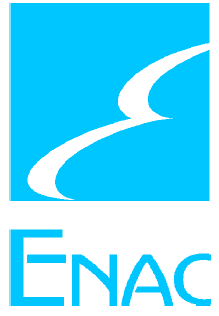 